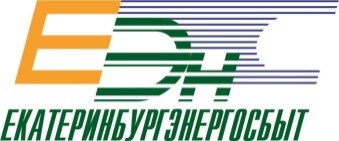 СОДЕРЖАНИЕРаздел 1. Обращение к акционерам	5раздел 2. Информация об обществе, положениЕ в отрАсли	92.1. СВЕДЕНИЯ ОБ ОБЩЕСТВЕ. ГЕОГРАФИЯ ПРИСУТСТВИЯ	92.2. КОНКУРЕНТНАЯ СРЕДА	122.3. УПРАВЛЕНИЕ РИСКАМИ ОБЩЕСТВА	142.3.1. СИСТЕМА ВНУТРЕННЕГО КОНТРОЛЯ	322.4. ОСНОВНЫЕ СОБЫТИЯ ОБЩЕСТВА В 2019 ГОДУ	40РАЗДЕЛ 3. ПРИОРИТЕТНЫЕ НАПРАВЛЕНИЯ ДЕЯТЕЛЬНОСТИ ОБЩЕСТВА	433.1. МИССИЯ. ЦЕЛИ ОБЩЕСТВА В 2019 ГОДУ	433.2. ОТЧЕТ ОБ ИСПОЛНЕНИИ ПРИОРИТЕТНЫХ НАПРАВЛЕНИЙ ДЕЯТЕЛЬНОСТИ ОБЩЕСТВА	443.3. ПЕРСПЕКТИВЫ РАЗВИТИЯ	46РАЗДЕЛ 4. ОСНОВНЫЕ ПРОИЗВОДСТВЕННЫЕ ПОКАЗАТЕЛИ	484.1. ПОКУПКА ЭЛЕКТРОЭНЕРГИИ И МОЩНОСТИ НА ОРЭМ И РРЭ	484.1.1. ПОКУПКА ЭЛЕКТРОЭНЕРГИИ НА ОПТОВОМ РЫНКЕ	504.1.2. ПОКУПКА МОЩНОСТИ НА ОПТОВОМ РЫНКЕ	554.1.3. ПОКУПКА ЭЛЕКТРоЭНЕРГИИ И МОЩНОСТИ НА РОЗНИЧНОМ РЫНКЕ	604.2. ПЕРЕДАЧА электроэнергии И МОЩНОСТИ	604.3. РЕАЛИЗАЦИЯ ЭЛЕКТРИЧЕСКОЙ ЭНЕРГИИ И МОЩНОСТИ. ОБЪЕМ И СТРУКТУРА ПОЛЕЗНОГО ОТПУСКА	634.3.1. РАСЧЕТНО-ДОГОВОРНАЯ РАБОТА С ПОКУПАТЕЛЯМИ ЭЛЕКТРИЧЕСКОЙ ЭНЕРГИИ	714.3.2. КОНТРОЛЬ КАЧЕСТВА СБЫТОВЫХ ПРОЦЕССОВ	754.3.3. ИНСПЕКТОРСКОЕ СОПРОВОЖДЕНИЕ	774.4. УПРАВЛЕНИЕ ДЕБИТОРСКОЙ ЗАДОЛЖЕННОСТЬЮ	814.4.1. Порядок работы с просроченной дебиторской задолженностью	814.4.2. Контроль работы с просроченной дебиторской задолженностью	834.4.3. Итоги работы с просроченной дебиторской задолженностью	854.5. КЛИЕНТООРИЕНТИРОВАННОСТЬ	924.5.1. Обеспечение стандартов качества обслуживания	924.5.2. ДОПОЛНИТЕЛЬНЫЕ ПЛАТНЫЕ Сервисы	944.6. Объем использования энергоресурсов	97РАЗДЕЛ 5. ФИНАНСОВО-ЭКОНОМИЧЕСКИЕ ПОКАЗАТЕЛИ. РЕЗУЛЬТАТЫ ДЕЯТЕЛЬНОСТИ КОМПАНИИ	985.1. ТАРИФЫ И СБЫТОВАЯ НАДБАВКА	985.2. ФИНАНСОВО-ЭКОНОМИЧЕСКИЕ ПОКАЗАТЕЛИ	1065.3. СОВОКУПНЫЕ И ЧИСТЫЕ АКТИВЫ	1125.4. ПРОГНОЗ ЭКОНОМИЧЕСКИХ РЕЗУЛЬТАТОВ НА 2020 ГОД	1145.5. ДИНАМИКА ДЕБИТОРСКОЙ И КРЕДИТОРСКОЙ ЗАДОЛЖЕННОСТИ	1155.6. ОТЧЕТ О ВЫПЛАТЕ ДИВИДЕНДОВ И ПЛАНИРУЕМОЕ РАСПРЕДЕЛЕНИЕ ПРИБЫЛИ	1175.7. ЗАКУПОЧНАЯ ДЕЯТЕЛЬНОСТЬ	118РАЗДЕЛ 6. СТРУКТУРА И ПРИНЦИПЫ КОРПОРАТИВНОГО УПРАВЛЕНИЯ	1266.1. СТРУКТУРА АКЦИОНЕРНОГО КАПИТАЛА	1266.2. ПРИНЦИПЫ ПОСТРОЕНИЯ СИСТЕМЫ КОРПОРАТИВНОГО УПРАВЛЕНИЯ ОБЩЕСТВА	1276.3. ОРГАНЫ УПРАВЛЕНИЯ И КОНТРОЛЯ. СОСТАВ СОВЕТА ДИРЕКТОРОВ	1286.4. ПОЛИТИКА В ОБЛАСТИ ВОЗНАГРАЖДЕНИЙ И КОМПЕНСАЦИЙ РАСХОДОВ	150РАЗДЕЛ 7. ОБЕСПЕЧЕНИЕ БЕЗОПАСНОСТИ И ЗАЩИТА ИНТЕРЕСОВ ОБЩЕСТВА	1537.1. ПРАВОВАЯ ЗАЩИТА ИНТЕРЕСОВ ОБЩЕСТВА	1537.2. ЭКОНОМИЧЕСКАЯ И ИНФОРМАЦИОННАЯ БЕЗОПАСНОСТЬ	156РАЗДЕЛ 8. ИНФОРМАЦИОННЫЕ ТЕХНОЛОГИИ	1588.1. ПРИНЦИПЫ ПОСТРОЕНИЯ ИТ	1608.2. РЕЗУЛЬТАТЫ РАЗВИТИЯ АВТОМАТИЗАЦИИ В 2019 ГОДУ	161РАЗДЕЛ 9. КАДРОВАЯ ПОЛИТИКА И СОЦИАЛЬНАЯ ОТВЕТСТВЕННОСТЬ	1639.1. КАДРОВАЯ И СОЦИАЛЬНАЯ ПОЛИТИКА ОБЩЕСТВА	1639.2. ЧИСЛЕННОСТЬ И СТРУКТУРА ПЕРСОНАЛА	1639.3. ОБУЧЕНИЕ И РАЗВИТИЕ ПЕРСОНАЛА. КАДРОВЫЙ РЕЗЕРВ	1679.4. СОЦИАЛЬНАЯ ОТВЕТСТВЕННОСТЬ	1709.5. КЛЮЧЕВЫЕ ПОКАЗАТЕЛИ ЭФФЕКТИВНОСТИ	172РАЗДЕЛ 10. КОНТАКТНАЯ ИНФОРМАЦИЯ ДЛЯ АКЦИОНЕРОВ И ИНВЕСТОРОВ	175РАЗДЕЛ 11. ПРИЛОЖЕНИЯ	17811.1. ПЕРЕЧЕНЬ КРУПНЫХ СДЕЛОК	17811.2. ПЕРЕЧЕНЬ СДЕЛОК С ЗАИНТЕРЕСОВАННОСТЬЮ	17811.3. СВЕДЕНИЯ О СОБЛЮДЕНИИ ПРИНЦИПОВ И РЕКОМЕНДАЦИЙ КОДЕКСА КОРПОРАТИВНОГО УПРАВЛЕНИЯ	178Раздел 1. Обращение к акционерамУважаемые акционеры!Прошедший год стал для акционерного общества «Екатеринбургэнергосбыт» очередным важным этапом развития компании. В этот период на новый уровень вышли бизнес-процессы, направленные на повышение эффективности работы компании, развитие клиентских сервисов и повышение деловой репутации Общества.В 2019 году акционерное общество «Екатеринбургэнергосбыт» выполнило ключевые задачи и продемонстрировало надежную работу своего звена энергетической системы региона. Этому способствовали принципы справедливости, прозрачности и социальной ответственности, реализуемые в Обществе.Решая важные социально-экономические задачи, акционерное общество «Екатеринбургэнергосбыт» уже 11 лет осуществляет энергосбытовую деятельность в г. Екатеринбурге и обеспечивает качественное обслуживание более 120 тысяч клиентов.Для реализации оперативного и комфортного взаимодействия с клиентами в 2019 году Общество значительно усовершенствовало автоматизацию технологических процессов. Информационные системы, внедренные в Обществе, позволяют сформировать полную и детальную картину потребления энергоресурсов, выстроить эффективные внутренние процессы управления, обеспечить поддержку интерактивных способов работы с клиентами.Важным результатом работы компании в прошедшем году стало укрепление позиций на рынке и обеспечение стабильной прибыльности компании. Это является отражением деятельности Совета директоров акционерного общества «Екатеринбургэнергосбыт», направленной на совершенствование системы корпоративного управления и принятие взвешенных управленческих решений.Уверен, что акционерное общество «Екатеринбургэнергосбыт» продолжит динамичное развитие. Это позволит не только сохранить лидирующие позиции сегодня, но и стать одной из самых успешных энергосбытовых компаний России в ближайшем будущем.С уважением, Председатель Совета директоров АО «Екатеринбургэнергосбыт»А.М. ПятигорУважаемые акционеры!В прошедшем году акционерное общество «Екатеринбургэнергосбыт» выполнило все намеченные планы и ключевые производственные показатели, что обеспечило высокие финансовые результаты.В течение 2019 года главными приоритетами Общества неизменно оставались качественная работа с клиентами, обеспечение финансовой стабильности, соблюдение интересов акционеров. Данная стратегия способствовала достижению высоких производственных и экономических результатов. За прошедший год полезный отпуск электроэнергии составил 5 798 млн кВтч. Чистая прибыль компании за отчетный период выросла до 225,7 млн рублей. Кроме того, дополнительный доход в размере 13,3 млн рублей Общество получило благодаря качественному планированию покупки электроэнергии и мощности на оптовом рынке.Уровень оплат за поставленную электроэнергию в 2019 году составил 98,4%, при этом период оборачиваемости дебиторской задолженности сократился до 33 дней.В отчетном году компания традиционно сохранила на высоком уровне качество расчетно-договорной работы с клиентами, численность которых за 2019 год увеличилась на 16%.Акционерное общество «Екатеринбургэнергосбыт» придерживается принципов долгосрочного партнерства, поэтому в 2019 году компания продолжила создавать и развивать удобные, доступные и эффективные каналы коммуникации для взаимодействия с клиентами и контрагентами.Наряду с формированием внешних коммуникаций, компания создает благоприятную внутрикорпоративную среду. Сохранение профессионального трудового коллектива, поддержка его высокой мотивации и работоспособности является одной из важнейших задач руководства.В 2020 году акционерное общество «Екатеринбургэнергосбыт» нацелено на решение серьезных задач по сохранению клиентской базы, повышению экономической эффективности, дальнейшему расширению спектра услуг за счет внедрения новых технологий. Уверена, что компания продолжит стабильную и надежную работу на рынке электроэнергетики в зоне ответственности гарантирующего поставщика и сохранит вектор динамичного развития.С уважением, директор АО «Екатеринбургэнергосбыт»И.Ю. Мишинараздел 2. Информация об обществе, положениЕ в отрАсли2.1. СВЕДЕНИЯ ОБ ОБЩЕСТВЕ. ГЕОГРАФИЯ ПРИСУТСТВИЯАкционерное общество «Екатеринбургэнергосбыт» (далее – АО «ЕЭнС» или Общество) осуществляет энергоснабжение потребителей города Екатеринбурга – административного центра Уральского федерального округа и Свердловской области. АО «ЕЭнС» является гарантирующим поставщиком (далее - ГП) на территории муниципального образования «город Екатеринбург».В результате реформы электроэнергетической отрасли и выделения функции сбыта электрической энергии из структуры бизнеса ОАО «Екатеринбургская электросетевая компания» в самостоятельный вид деятельности 30 января 2008 года было учреждено ОАО «Екатеринбургэнергосбыт» (с 2016 года - АО «Екатеринбургэнергосбыт»). Основными видами деятельности Общества являются: реализация электрической энергии (мощности) потребителям и сетевым организациям для компенсации потерь, покупка в этих целях электрической энергии (мощности) на оптовом и розничном рынках и заключение договоров с сетевыми компаниями на оказание услуг по транспорту электрической энергии. Продажа электрической энергии (мощности) осуществляется на основании договоров энергоснабжения и купли-продажи электрической энергии по регулируемым ценам (тарифам) и свободным (нерегулируемым) ценам.Годовой объем реализуемой АО «ЕЭнС» электроэнергии в статусе гарантирующего поставщика достиг 5 795 млн кВт∙ч. Абонентская база насчитывает более 120 тысяч клиентов, работа с которыми ведется десятью подразделениями.Перечень структурных подразделений Общества, обслуживающих клиентов *Обслуживание физических лиц осуществляется в районных Центрах обслуживания клиентов по выбору граждан АО «ЕЭнС» строит свою деятельность на принципах законности, клиентоориентированности, профессионализма и эффективности. Общество строго следует изменениям законодательства, своевременно внедряет современные технологии в работе с клиентами, непрерывно повышает качество обслуживания клиентов, расширяет спектр оказываемых клиентам услуг, используя опыт и профессионализм персонала. Эффективность деятельности АО «ЕЭнС» достигается за счет слаженной работы команды квалифицированных специалистов, реализации взвешенной кадровой политики, что подтверждается высокими значениями экономических и производственных показателей.2.2. КОНКУРЕНТНАЯ СРЕДА На сегодняшний день АО «ЕЭнС» занимает устойчивое положение на рынке сбыта электроэнергии и мощности. Деятельность Общества реализуется в среде нарастающей конкуренции со стороны независимых энергосбытовых компаний. В 2019 году на территории муниципального образования «город Екатеринбург» на розничном рынке электрической энергии функционировали 34 сбытовые компании, определяющие следующие зоны явной и потенциальной конкуренции: 1 категория – сбытовые компании, реализующие электрическую энергию предприятиям, относящимся к определенному ведомству (холдингу): ЗАО «ЭПК», АО «Газпром энергосбыт», ООО «УВЗ-ЭНЕРГО», ООО «Трансэнергопром», ООО «МагнитЭнерго», ООО «РТ-Энерготрейдинг», ООО «РУСЭНЕРГОСБЫТ», ООО «РН-Энерго», ООО «ИНТЭК», ООО «Энергосила», ООО «ЭнергоМир», ООО «ВИЗ-ЭНЕРГОТРЕЙД», ООО «ЭнергоСбыт Технологии», ООО «Территориальная энергосбытовая компания», АО «Синэрго», ООО «МТС ЭНЕРГО», ООО «Энерго Сбыт Екб», ООО «Снабжающая Ресурсная Компания»;2 категория – сбытовые компании, реализующие электрическую энергию потребителям, присоединенным к определенной сетевой организации: ООО «ВТУЗ-Энерго», ООО «Сбытовая компания «Импульс», ООО «Академэнерго», ООО «КомсоМОЛЛ Энерго», ООО Энергосбытовая компания «ЭНЕТРА»;3 категория – сбытовые компании, которые работают в нескольких регионах Российской Федерации: ООО «МСК-Энерго», ООО «ЕЭС-Гарант», ООО «АРСТЭМ-ЭнергоТрейд», ПАО «Мосэнергосбыт», ООО «РегионЭнергоКонтракт», ОАО «Свердловская энергогазовая компания», ООО «РУСЭНЕРГО»; ООО «ЭнергоРОК-1», ООО «КЭС», ООО «ЭНЕРГОСБЫТ»;4 категория – сбытовая компания, имеющая статус гарантирующего поставщика на территории Свердловской области, – АО «ЭнергосбыТ Плюс».Оценка степени конкуренции* на розничном рынке по категориям сбытовых компаний*высокая, средняя, низкаяФакторы конкуренции создали для АО «ЕЭнС» угрозу уменьшения объемов полезного отпуска и сокращения рынка сбыта электрической энергии. Однако целенаправленная деятельность Общества по развитию производственных процессов, совершенствованию механизмов работы с клиентами, сохранению высоких стандартов качества обслуживания позволила добиться перехода ряда предприятий от сбытовых компаний на обслуживание в АО «ЕЭнС» и заключения с ними договоров энергоснабжения в 2019 году. В результате Обществу удается сохранять лидирующие позиции на рынке энергосбытовых услуг.2.3. УПРАВЛЕНИЕ РИСКАМИ ОБЩЕСТВАВ АО «ЕЭнС» действует система управления рисками (далее – СУР), целью которой является обеспечение устойчивого непрерывного функционирования и развития Общества путем своевременной идентификации, оценки и эффективного управления рисками, представляющими угрозу эффективному осуществлению хозяйственной деятельности и репутации Общества, здоровью работников, окружающей среде, а также имущественным интересам акционеров.В Обществе сформировано подразделение по управлению рисками, на которое, в соответствии с Политикой управления рисками и в соответствии с Положением об Оперативно-техническом управлении (далее – ОТУ), возложены функции:общей координации процессов управления рисками, в том числе взаимодействие всех участников СУР;внедрения методологических документов в области обеспечения процесса управления рисками и функционирования системы управления рисками;организация обучения работников Общества в области СУР;своевременного агрегирования информации по всем выявленным рискам и подготовка предложений по актуализации реестра рисков;обеспечения мониторинга процесса управления рисками Общества;формирования, не реже одного раза в полугодие, отчета и информирования исполнительных органов Общества о результатах управления рисками;формирования ежегодного отчета об организации, функционировании и эффективности системы управления рисками Общества. Функции участников СУР закреплены Политикой управления рисками Общества, положениями о структурных подразделениях, должностными инструкциями. Функции участников системы управления рискамиВ целях обеспечения развития СУР, решением Совета директоров (Протокол №111 от 19.12.2017) утверждена Политика управления рисками АО «ЕЭнС». Политика управления рисками определяет цели, принципы функционирования и элементы СУР Общества, основные функции и ответственность участников СУР, порядок оценки эффективности СУР. Кроме того, в Обществе действуют следующие нормативные документы в области управления рисками:Порядок реализации требований Политики управления рисками в новой редакции (Приказ №13 от 06.02.2019);Методика оценки операционных рисков в новой редакции (Приказ №14 от 06.02.2019);Инструкция по планированию и реализации мероприятий по управлению рисками (Приказ №226 от 29.12.2019);Методика оценки эффективности системы внутреннего контроля и системы управления рисками (Приказ №227 от 29.12.2018).В таблице и в графике раздела приведена оценка значимости рисков и их динамика с учетом имеющихся паспортов рисков либо экспертно, в соответствии со следующей шкалой:Значимость риска – комбинация вероятности наступления риска и величины последствий для Общества в денежном и ином выражении. Динамика значимости риска по сравнению с 2018 годом и в течение 2019 года отражается при помощи стрелок: ↑ (рост значимости риска), ↓ (снижение значимости риска), → (без изменения значимости).Оценка значимости рисковДеятельности Общества присущи следующие риски:Оценка значимости рисков в 2019 годуДля гарантии того, что СУР эффективна и соответствует объективно изменяющимся требованиям и условиям, подразделение по управлению рисками АО «ЕЭнС» проводит ежегодную оценку эффективности системы управления рисками. По итогам 2019 года подразделением по управлению рисками Общества уровень зрелости и эффективности работы СУР оценен, как «Умеренный». В 2018 году уровень зрелости СУР соответствовал промежуточному уровню между «Удовлетворительный» и «Умеренный», что говорит о положительной динамике развития системы управления рисками в Обществе в 2019 году.В АО «ЕЭнС» разработан и постоянно совершенствуется единый подход к процессу управления рисками, который в совокупности с унифицированными инструментами и методами анализа рисков формирует систему управления рисками, интегрированную с процессами управления.В соответствии с Приказом №132 от 25.06.2019 в Обществе утвержден и реализован план мероприятий по управлению рисками. Также в отчетном году были реализованы следующие мероприятия, направленные на совершенствование СУР:утверждены новые нормативные документы:-	Порядок реализации требований Политики управления рисками АО «ЕЭнС» в новой редакции (Приказ №13 от 06.02.2019);-	Методика Оценки операционных рисков АО «ЕЭнС» в новой редакции (Приказ №14 от 06.02.2019);-	Порядок Определение риск-аппетита АО «ЕЭнС» на 2019 год (Приказ №78 от 26.04.2019);-	Методические указания по оценке функциональных рисков (Приказ №78 от 26.04.2019).установлен риск-аппетит АО «ЕЭнС» на 2019 год;актуализирован перечень ключевых операционных рисков, операционных рисков основных и прочих бизнес-процессов Общества.В рамках развития системы управления рисками Общество сфокусировано на создании комплексной системы внутреннего контроля и управления рисками. Управление рисками является непрерывным и цикличным процессом  в составе общей системы управления Общества, а внутренний контроль – это составная часть системы управления рисками.В целях совершенствования системы управления рисками на 2020 год в Обществе запланированы следующие мероприятия:обновление Политики управления рисками в соответствии с COSO «Управление рисками организаций. Интеграция со стратегией эффективностью деятельности» (COSO ERM) 2017 год;актуализация Порядка реализации требований Политики управления рисками;проведение комплексного анализа операционных рисков в рамках реализации приоритетного проекта «Формирование контрольной (внутренней) среды (2-ой этап)».2.3.1. СИСТЕМА ВНУТРЕННЕГО КОНТРОЛЯ Система внутреннего контроля Общества (далее - СВК) – элемент общей системы управления Общества, направленный на обеспечение разумных гарантий достижения целей по следующим направлениям:эффективность и результативность деятельности Общества, в том числе достижение финансовых и операционных показателей, сохранность активов Общества;соблюдение применимых к Обществу требований законодательства и локальных нормативных актов Общества, в том числе при совершении фактов хозяйственной деятельности и ведении бухгалтерского учета;обеспечение достоверности и своевременности бухгалтерской (финансовой) и иной отчетности.СВК охватывает все направления деятельности Общества, контрольные процедуры выполняются постоянно во всех процессах (направлениях деятельности) Общества на всех уровнях управления в соответствии с моделью «трех линий защиты»: на уровне единоличного исполнительного органа управления, подразделений Общества, выполняющих контрольные процедуры в силу своих функций и должностных обязанностей - первая линия защиты;на уровне контрольных подразделений Общества - вторая линия защиты;на уровне внешнего аудита - третья линия защиты.Участники системы внутреннего контроляВ Обществе сформировано подразделение по внутреннему контролю, на которое, в соответствии с Политикой управления рисками и в соответствии с Положением ОТУ, возложены функции:разработки и обеспечения внедрения основных и методологических документов по построению и совершенствованию системы внутреннего контроля;содействия менеджменту АО «ЕЭнС» в построении контрольной среды, выработки рекомендаций по описанию и внедрению в процессы (направления деятельности) контрольных процедур и закрепления ответственности за должностными лицами;координации деятельности по поддержанию и мониторингу целевого состояния системы внутреннего контроля;подготовки информации о состоянии системы внутреннего контроля для заинтересованных сторон;взаимодействия с государственными контрольно-надзорными органами по вопросам внутреннего контроля;проведения внутренней независимой оценки эффективности системы внутреннего контроля и подготовки рекомендаций по повышению эффективности и результативности системы внутреннего контроля.В целях обеспечения внедрения и поддержания функционирования эффективной системы внутреннего контроля, соответствующей общепризнанным практикам и стандартам деятельности в области внутреннего контроля, а также требованиям регуляторов, и способствующей достижению целей деятельности Общества решением Совета директоров (Протокол №127 от 06.03.2019) утверждена Политика внутреннего контроля АО «ЕЭнС». В Обществе утвержден Порядок реализации требований Политики внутреннего контроля (Приказ № 29 от 11.03.2019), раскрывающий прикладные аспекты применения норм, закрепленных Политикой внутреннего контроля. Функции участников СВК закреплены Политикой внутреннего контроля Общества, утвержденной решением Совета директоров (Протокол № 127 от 06.03.2019), Положениями о структурных подразделениях, должностными инструкциями. Функции участников Системы внутреннего контроляДля гарантии того, что СВК эффективна и соответствует объективно изменяющимся требованиям и условиям, Общество проводит оценку эффективности СВК: ее соответствие целевому состоянию и уровню зрелости. Стратегией развития и совершенствования системы внутреннего контроля ПАО «Россети» и ДЗО, утвержденной решением Совета директоров ПАО «Россети» (Протокол №143 от 10.02.2014) (далее – Стратегия развития СВК), определено 6 уровней зрелости системы внутреннего контроля (от 1 «нулевой» до 6 «высокий»).В отчетном году Обществом были реализованы следующие ключевые мероприятия, направленные на совершенствование системы внутреннего контроля: утверждена Методика самооценки эффективности контрольных процедур и системы внутреннего контроля процессов (направлений деятельности) (Приказ № 133 от 27.06.2019);утвержден Регламент процесса «Внутренний контроль» (Приказ №126 от 23.10.2019);проведена идентификация всех бизнес-процессов Общества, составлен полный перечень процессов/подпроцессов;разработаны типовые схемы процесса и матрица контрольных процедур по процессу «Управление закупками» в рамках реализации приоритетного проекта «Формирование контрольной (внутренней) среды (1-й этап)».В целях дальнейшей реализации системы внутреннего контроля на 2020 год запланированы следующие мероприятия:формирование и внедрение матриц контрольных процедур по процессам, выделенным в Обществе, в рамках реализации приоритетного проекта «Формирование контрольной (внутренней) среды (2-ой этап)»;закрепление за владельцами процессов проведения проверок эффективности и исполнения контрольных процедур;обеспечение идентификации рисков, как при процессном подходе, так и при проектном подходе;обучение и индивидуальные консультации по тематике СВК для работников структурных подразделений Общества с целью повышения их вовлеченности и качества участия в построении, поддержании на достаточно эффективном уровне и развитии СВК  выполняемых ими бизнес-процессов.2.4. ОСНОВНЫЕ СОБЫТИЯ ОБЩЕСТВА В 2019 ГОДУЯнварь30 января АО «ЕЭнС» исполнилось 11 лет. В честь этой даты за вклад в энергоснабжение города Екатеринбурга отраслевыми и корпоративными грамотами, благодарственными письмами было награждено 19 сотрудников Общества.ФевральУтверждены планы реализации проектов развития Общества на 2019 год.МартБизнес план на 2019 год и прогнозные показатели на 2020-2023гг. утверждены Советом директоров Общества.АпрельКоманда КВН Общества приняла участие в Пятом корпоративном Фестивале КВН ОАО «МРСК Урала».МайВнесены изменения в организационную структуру Общества.Заключен прямой договор энергоснабжения объектов ТС «Монетка» в зоне АО «ЕЭнС», ранее обсуживавшихся в сбытовой компании ООО «ЕЭС-Гарант».Инспекторы Общества приняли участие в соревнованиях профессионального мастерства персонала РЭС и ПО филиалов (ДО) ОАО «МРСК Урала» по обслуживанию и эксплуатации приборов учета электроэнергии.ИюньВ связи с изменением законодательства с 01.07.2019г. организована передача электронных кассовых чеков в режиме онлайн клиентам – физическим лицам при оплате электроэнергии  посредством электронных средств платежа.Проведено годовое Общее собрание акционеров Общества, на котором утверждена новая редакция Устава Общества.ИюльПроизведена централизация всего серверного оборудования в головном офисе Общества.Заключены договоры энергоснабжения объектов ТС «Монетка» вне зоны деятельности ГП (Челябинская, Свердловская области и Ханты-Мансийский автономный округ — Югра (далее - ХМАО-Югра).Общество приняло участие в проекте «Управление спросом на электрическую энергию» в качестве Агрегатора. Заключены договоры на оказание услуг по изменению нагрузки с клиентом и по управлению спросом с АО «СО ЕЭС».АвгустЗаключен договор с ЕМУП «Спецавтобаза» от 14.08.2019г. на организацию и реализацию процесса начисления и формирования платежных документов (квитанций) по услуге за обращение с твердыми коммунальными отходами (ТКО).СентябрьОптимизирован порядок сбора данных об изменениях в договорах энергоснабжения для инфообмена с ТСО. Внедрен функционал автоматического занесения в биллинговую систему показаний, переданных разными ТСО.ОктябрьЗапущена система интерактивного автоответчика («Голосовой робот») для приема показаний приборов учета от населения.Заключен договор энергоснабжения испытательного аэродрома АО «Уральский завод гражданской авиации» вне зоны деятельности ГП (г. Нижний Тагил).Утверждена Министерством энергетики и жилищно-коммунального хозяйства Свердловской области инвестиционная программа  АО «Екатеринбургэнергосбыт» на 2020-2022гг.НоябрьАвтоматизированы процессы получения данных о собственниках помещений в жилых домах и занесения полученных сведений в биллинговый комплекc.Введен в эксплуатацию сервис получения и обработки информации о статусе юридических лиц.Оптимизирован процесс Ограничения юридических лиц в CRM-системе с учетом изменений законодательства.ДекабрьРазработана «Программа развития интеллектуального учета электроэнергии» с целью исполнения требований Федерального закона "О внесении изменений в отдельные законодательные акты Российской Федерации в связи с развитием систем учета электрической энергии (мощности) в Российской Федерации" от 27.12.2018 N 522-ФЗ.РАЗДЕЛ 3. ПРИОРИТЕТНЫЕ НАПРАВЛЕНИЯ ДЕЯТЕЛЬНОСТИ ОБЩЕСТВА3.1. МИССИЯ. ЦЕЛИ ОБЩЕСТВА В 2019 ГОДУМиссией акционерного общества «Екатеринбургэнергосбыт» является обеспечение надежных и бесперебойных поставок электроэнергии с учетом индивидуальных потребностей наших клиентов, предоставление полного комплекса услуг, связанных с энергоснабжением, и обеспечение высокого уровня обслуживания клиентов.Своей деятельностью АО «ЕЭнС» способствует устойчивому развитию экономики и повышению качества жизни населения на территории присутствия, поощряет работников Общества осуществлять свою деятельность в духе социальной ответственности.Для реализации миссии в АО «ЕЭнС» создана система стратегического управления, задачей которой является обеспечение непрерывного развития и повышение эффективности деятельности Общества. С 2015 года функционирует Стратегический Комитет, который в соответствии с определенными для Общества целями утверждает перечень и концепцию приоритетных проектов и направлений деятельности, осуществляет контроль их реализации через установку целевых показателей эффективности для структурных подразделений, оценку рисков их невыполнения.На 2019 год определены следующие ключевые цели:исполнение требований законодательства Российской Федерации;обеспечение экономической устойчивости Общества, достижение показателей бизнес-плана;развитие энергосбытовой деятельности, совершенствование технологических процессов работы с клиентами;развитие дополнительных платных сервисов.3.2. ОТЧЕТ ОБ ИСПОЛНЕНИИ ПРИОРИТЕТНЫХ НАПРАВЛЕНИЙ ДЕЯТЕЛЬНОСТИ ОБЩЕСТВАДостижение целей Общества в 2019 году было обеспечено реализацией следующих приоритетных проектов и направлений:3.3. ПЕРСПЕКТИВЫ РАЗВИТИЯАО «ЕЭнС» определяет перспективы своего развития исходя из миссии и стратегических задач Общества. Ключевыми стратегическими задачами АО «ЕЭнС» на ближайшую перспективу являются:В целях исполнения требований законодательства Российской Федерации:создание интеллектуальной системы учета электроэнергии;оборудование Центров обслуживания клиентов программно-аппаратным комплексом, позволяющим оптимизировать поток посетителей (электронная очередь).В целях обеспечения экономической устойчивости Общества:внедрение новых подсистем комплексной системы информационной безопасности;формирование внутренней контрольной среды.В целях развития энергосбытовой деятельности, совершенствования технологических процессов работы с клиентами:реализация 1 этапа сквозной автоматизации процессов энергосбытовой деятельности;модернизация интернет - сайта Общества;обновление системы электронного документооборота.РАЗДЕЛ 4. ОСНОВНЫЕ ПРОИЗВОДСТВЕННЫЕ ПОКАЗАТЕЛИВ процессе энергосбытовой деятельности Общества участвуют структурные подразделения основной и финансовой сферы, которые обеспечивают покупку электроэнергии (мощности) на оптовом (далее - ОРЭМ) и розничном рынках (далее - РРЭ), заключение и ведение договоров энергоснабжения (купли-продажи), а также договоров по продаже электрической энергии в целях компенсации потерь.4.1. ПОКУПКА ЭЛЕКТРОЭНЕРГИИ И МОЩНОСТИ НА ОРЭМ И РРЭВ 2019 году АО «ЕЭнС», как гарантирующий поставщик, осуществляло покупку электроэнергии на оптовом и розничном рынках (96,3% и 3,7% от общего объема покупки соответственно).В 2019 году по сравнению с 2018 годом наблюдалось снижение объемов энергопотребления на 1,7% по следующим причинам:погодные условия: среднестатистическая температура была выше нормы на 0,9˚С;отрицательная динамика потребления электроэнергии населением города Екатеринбурга;выход на оптовый рынок из зоны деятельности гарантирующего поставщика трех крупных предприятий.4.1.1. ПОКУПКА ЭЛЕКТРОЭНЕРГИИ НА ОПТОВОМ РЫНКЕПокупка электроэнергии осуществлялась на трех секторах ОРЭМ:регулируемом секторе по регулируемым договорам (далее - РД), согласно которым покупаются плановые объемы электроэнергии для населения и приравненных к нему категорий потребителей;рынке на сутки вперед (далее - РСВ), где покупаются запланированные за сутки объемы по нерегулируемым ценам;балансирующем рынке (далее - БР), где покупаются или продаются по нерегулируемым ценам отклонения фактических объемов потребления электроэнергии от запланированных.Структура покупки электроэнергии по секторам ОРЭМВ 2019 году на регулируемом секторе объем покупки вырос на 4,2% относительно 2018 года, что привело к снижению объемов покупки на нерегулируемом секторе на 4,4%.Структура покупки электроэнергии на секторах ОРЭМ в динамике за 2018–2019 годы, %Рост цены на регулируемом секторе связан с утверждением ФАС России индикативных цен на электрическую энергию и мощность для населения и приравненных к нему категорий потребителей в 2019 году выше аналогичных цен предыдущего периода регулирования. Рост цены покупки электроэнергии на нерегулируемом секторе оптового рынка обусловлен изменением структуры генерирующих мощностей.Планирование почасового потребленияОсновным показателем качества планирования покупки электроэнергии на ОРЭМ является величина покупки и продажи отклонений на балансирующем рынке. Накопленный опыт планирования почасового потребления позволил по итогам 2019 года сохранить коэффициент качества планирования в пределах 2%. По итогам года он составил 1,65%, что позволило получить дополнительный доход в размере 13,3 млн рублей, так как, в соответствии с Регламентом финансовых расчетов на оптовом рынке электроэнергии, отклонения на балансирующем рынке транслируются на розничный рынок в размере 5% от фактической доли покупки по нерегулируемой цене за соответствующий период.Качество планирования почасового потребления электроэнергии на ОРЭМ в динамике за 2008-2019 годыВлияние метеорологических факторов на энергопотреблениеПри планировании покупки электроэнергии учитываются метеорологические факторы, оказывающие влияние на энергопотребление: температура, пасмурность, осадки, ветер, продолжительность светового дня.Одним из существенных факторов является температура наружного воздуха. Именно температура определяет сезонные колебания и суточную неравномерность графиков энергопотребления. Ее влияние резко возрастает в переходный весенний и осенний периоды при отключенном центральном отоплении и снижении температуры. Каждый градус снижения температуры сопровождается приростом энергопотребления. В летние месяцы использование кондиционеров при повышении температуры наружного воздуха выше +25° также приводит к резкому увеличению энергопотребления.Среднегодовая температура наружного воздуха в 2019 году составила +3,9°С, что на 1,3°С выше среднегодовой температуры предыдущего года. Изменение температуры наружного воздуха и энергопотребления в динамике за 2018–2019 годы4.1.2. ПОКУПКА МОЩНОСТИ НА ОПТОВОМ РЫНКЕВ 2019 году покупка мощности осуществлялась с использованием следующих способов:покупка мощности по регулируемым ценам (тарифам):на основании договоров купли-продажи (поставки) мощности по регулируемым договорам (далее - РД);покупка мощности по свободным (нерегулируемым) ценам:на основании договоров купли-продажи мощности новых объектов гидроэлектростанций и атомных электростанций (далее - ДПМ ГЭС/АЭС);на основании договоров о предоставлении мощности для новых и введенных в эксплуатацию генерирующих объектов (далее - ДПМ);на основании договоров о предоставлении мощности квалифицированных генерирующих объектов, функционирующих на основе использования возобновляемых источников энергии (далее - ДПМ ВИЭ);на основании договоров купли-продажи мощности, производимой с использованием генерирующих объектов, поставляющих мощность в вынужденном режиме (далее - ДВР);на основании свободных договоров купли-продажи мощности (далее - СДМ);на основании договоров купли-продажи мощности по результатам конкурентного отбора мощности (далее - КOM).Регулируемые договоры купли-продажи мощности (РД)В 2019 году АО «ЕЭнС» было заключено 28 регулируемых договоров на покупку мощности для поставки населению и приравненных к нему категорий потребителей с назначенными АО «АТС» поставщиками. Покупка мощности по регулируемым договорам производилась по тарифу на мощность, установленному ФАС России в отношении участников оптового рынка – поставщиков по договору.Договоры купли-продажи мощности новых ГЭС и АЭС (ДПМ ГЭС/АЭС)Договоры были заключены с назначенными АО «АТС» поставщиками на объемы мощности новых объектов генерации ГЭС и АЭС.Объем мощности, которую продавец обязан ежемесячно поставлять, а покупатель ежемесячно принимать и оплачивать, рассчитывается АО «АТС» в соответствии с регламентами ОРЭМ.Цена мощности по данным договорам рассчитывается ФАС России на основе установленного порядка и является договорной.В 2019 году покупка мощности осуществлялась по четырем договорам с объектами генерации ГЭС и семи договорам с объектами генерации АЭС.Договоры о предоставлении мощности (ДПМ)В 2019 году на ОРЭМ продолжали действовать договоры о предоставлении мощности, по которым покупалась мощность новых строящихся и новых введенных в эксплуатацию генерирующих объектов.Объем и стоимость мощности, которую продавец обязан ежемесячно поставлять, а покупатель ежемесячно принимать и оплачивать, рассчитывается АО «АТС» в соответствии с порядком, определенным договором о присоединении к торговой системе оптового рынка и регламентами ОРЭМ. В 2019 году количество таких договоров было 34. Договоры купли-продажи мощности, производимой с использованием генерирующих объектов, поставляющих мощность в вынужденном режиме (ДВР)Объем мощности, фактически поставленный по договору ДВР, определяется АО «АТС» на основании полученного от АО «СО ЕЭС» подтверждения объема фактически поставленной продавцом мощности на ОРЭМ. Цена мощности по данным договорам рассчитывается ФАС России на основе установленного порядка и является договорной.В 2019 году действовало 25 таких договоров.Свободные договоры купли-продажи мощности (СДМ)В 2019 году объем мощности, необходимый для покупки и не покрытый договорами РД, ДПМ ГЭС/АЭС, ДПМ ВИЭ, ДВР, ДПМ, мог быть куплен по свободным ценам, определенным в результате заключения свободных двусторонних договоров.Свободные договоры могли быть как биржевыми, так и внебиржевыми.В 2019 году был заключен свободный внебиржевой договор купли-продажи мощности с ПАО «РусГидро». Целью заключения данного договора был перенос платежей на более поздние сроки относительно установленных на ОРЭМ.Договоры купли-продажи мощности по результатам конкурентных отборов мощности (КОМ)В 2019 году объем мощности, необходимый для покупки и не покрытый договорами РД, ДПМ ГЭС/АЭС, ДПМ ВИЭ, ДВР, ДПМ, СДМ, покупался у поставщиков, прошедших процедуру конкурентного отбора мощности, по ценам, рассчитываемым АО «АТС». В 2019 году было заключено 50 договоров КОМ.Договоры о предоставлении мощности квалифицированных генерирующих объектов, функционирующих на основе использования возобновляемых источников энергии (ДПМ ВИЭ)Объем и стоимость мощности, которую продавец обязан ежемесячно поставлять, а покупатель ежемесячно принимать и оплачивать, рассчитывается АО «АТС» в соответствии с порядком, определенным договором о присоединении к торговой системе оптового рынка и регламентами ОРЭМ. В 2019 году поставка мощности осуществлялась по 55 таким договорам.Структура покупки мощности на секторах ОРЭМ в динамике за 2018–2019 годы, %Нерегулируемый сектор, в том числе:* ДПМ – договоры о предоставлении мощности;* ДПМ ГЭС/АЭС – договоры купли-продажи мощности новых ГЭС и АЭС;* ДПМ ВИЭ – договоры о предоставлении мощности квалифицированных генерирующих объектов, функционирующих на основе использования возобновляемых источников       энергии;* ДВР – договоры купли-продажи мощности с вынужденной генерацией;* КОМ – конкурентный отбор мощности;* СДМ – свободные договоры купли-продажи мощности.Рост цен на мощность на нерегулируемом секторе обусловлен вводом в эксплуатацию новых дорогих мощностей по ДПМ, ДПМ ГЭС/АЭС, а также включением в цену КОМ надбавок, утвержденных Правительством Российской Федерации.4.1.3. ПОКУПКА ЭЛЕКТРоЭНЕРГИИ И МОЩНОСТИ НА РОЗНИЧНОМ РЫНКЕПокупка электроэнергии и мощности на розничном рынке осуществляется у поставщиков, находящихся как в зоне деятельности гарантирующего поставщика, так и вне зоны.Рост объемов покупки на РРЭ в 2019 году обусловлен снижением объемов продажи электроэнергии, выработанной розничной генерацией, энергосбытовым компаниям. Рост цены обусловлен изменением условий договоров покупки, а также общим ростом нерегулируемых цен в 2019 году.4.2. ПЕРЕДАЧА электроэнергии И МОЩНОСТИАО «ЕЭнС» взаимодействует с сетевыми организациями в целях обеспечения передачи электроэнергии клиентам, с которыми заключены договоры энергоснабжения, а также в целях компенсации потерь электрической энергии в сетях данных сетевых организаций.Передача электроэнергии клиентам АО «ЕЭнС» осуществляется по сетям предприятий, основным видом деятельности которых является эксплуатация и развитие электросетевого хозяйства (АО «ЕЭСК», АО «Оборонэнерго», АО «ЭлектроСетевая Компания», АО «Облкоммунэнерго», и др.).Поскольку границы зоны деятельности гарантирующего поставщика АО «ЕЭнС» находятся в границах балансовой принадлежности электрических сетей АО «ЕЭСК», последнее является основной сетевой организацией, осуществляющей передачу электроэнергии. Остальные сетевые организации передают электроэнергию, принятую из сетей АО «ЕЭСК», их доля объема передачи электроэнергии потребителям составляет менее 2% от общего объема.На территории Свердловской области, согласно пункту 42 Правил недискриминационного доступа к услугам по передаче электрической энергии и оказания этих услуг, утвержденных Постановлением Правительства РФ от 27.12.2004 № 861, обеспечивается равенство единых (котловых) тарифов на услуги по передаче электрической энергии для всех клиентов, подключенных на одном уровне напряжения, независимо от того, к сетям какой организации они присоединены.Держателем «котла» является ОАО «МРСК Урала», поэтому у АО «ЕЭнС» заключен один договор на оказание услуг по передаче электрической энергии с ОАО «МРСК Урала», которое самостоятельно регулирует отношения со всеми сетевыми организациями (в том числе последовательно присоединенными) и обязуется оказывать услуги по передаче электрической энергии и мощности до точек поставки клиентов.Расчеты за услуги в 2019 году производились по фактическим данным отпущенной электроэнергии и по тарифам, выбранным клиентами для расчетов за услуги по передаче электрической энергии.Изменения объема и стоимости оказанных услуг по передаче электроэнергии и мощности в динамике за 2018–2019 годыСнижение объема услуг по передаче электроэнергии на 2,3% обусловлено снижением полезного отпуска электроэнергии клиентам АО «ЕЭнС», заключившим договоры энергоснабжения.Затраты на услуги по передаче электроэнергии уменьшились на 0,9% из-за снижения объемов оказанных услуг и перерасчетов за прошлые периоды.4.3. РЕАЛИЗАЦИЯ ЭЛЕКТРИЧЕСКОЙ ЭНЕРГИИ И МОЩНОСТИ. ОБЪЕМ И СТРУКТУРА ПОЛЕЗНОГО ОТПУСКАВ 2019 году полезный отпуск электрической энергии составил 5 797,8 млн кВт∙ч, что на 89,5 млн кВт∙ч (-1,5%) меньше, чем в 2018 году.Динамика полезного отпуска по группам потребителей за 2017 -2019 годы, млн кВт∙чСтруктура полезного отпуска по группам потребителей в 2019 году, %Структура полезного отпуска обусловлена развитой инфраструктурой города и большим количеством крупных энергоемких промышленных предприятий.В 2019 году по сравнению с 2018 годом произошло увеличение потребления по следующим группам:организации, покупающие электроэнергию у АО «ЕЭнС» не в статусе ГП (1 800,0%) в связи с заключением договора с ООО «Элемент трейд» (торговая сеть «Монетка») на энергоснабжение 33 объектов в Свердловской, Челябинской областях и ХМАО-Югра;непромышленные потребители (1,2%);население и приравненные к нему категории потребителей (0,1%);бюджетные организации (0,1%).Снижение потребления зафиксировано по следующим группам:промышленные потребители (-7,1%), в связи с влиянием климатических условий, падением деловой активности, а также переходом в 2019 году ПАО «Сбербанк» и ООО «Рендер» на покупку электрической энергии с оптового рынка;продажа электроэнергии в целях компенсации потерь (-6,0%), что связано со снижением объемов потерь в сетях основного покупателя – АО «ЕЭСК».Товарная продукцияВеличина товарной продукции в 2019 году составила 20 249,7 млн рублей. В сравнении с 2018 годом произошло увеличение товарной продукции на 1 432,6 млн рублей (7,6%), что связано с увеличением средней отпускной цены.Динамика товарной продукции за 2017 - 2019 годы, млн рублей* Без оборота по договорам комиссии на продажу электроэнергии на РСВСтруктура товарной продукции по группам потребителей в 2019 году, %Рост товарной продукции по сравнению с 2018 годом произошел по всем группам потребителей, что обусловлено увеличением средней отпускной цены.Уровень реализации электроэнергии и период оборачиваемости дебиторской задолженностиПоказатель «Уровень реализации электроэнергии», характеризующий соотношение денежных средств, поступивших в оплату потребленной электроэнергии, и стоимости отпущенной электроэнергии, по итогам 2019 года сложился на уровне 98,4%.Уровень реализации электроэнергии в динамике за 2018–2019 годы, %Снижение уровня реализации связано с превышением фактических начислений над расчетной величиной промежуточных счетов за декабрь 2019 года, но, несмотря на это, значение уровня реализации продолжает сохраняться на высоком уровне. Этого удалось достичь в результате постоянно проводимой работы с клиентами в части неукоснительного исполнения ими обязательств по расчетам.Период оборота дебиторской задолженности также является показателем, характеризующим эффективность работы Общества с дебиторской задолженностью. По состоянию на 31.12.2019 период оборачиваемости балансовой дебиторской задолженности (всей дебиторской задолженности за вычетом резерва по сомнительным долгам) составил 33,0 дня, что также свидетельствует о достаточно высокой эффективности организации работы с клиентами. Период оборачиваемости дебиторской задолженности в динамике за 2018–2019 годы*, дни* Период оборачиваемости дебиторской задолженности (далее - ДЗ) рассчитан как отношение ДЗ на конец отчетного периода, к стоимости товарной продукции за отчетный период без НДС, умноженное на количество дней в отчетном году.4.3.1. РАСЧЕТНО-ДОГОВОРНАЯ РАБОТА С ПОКУПАТЕЛЯМИ ЭЛЕКТРИЧЕСКОЙ ЭНЕРГИИВ 2019 году Общество обслуживало 44 054 клиентов – юридических лиц в рамках 16 041 договоров. За отчетный период были расторгнуты договорные отношения с 1 535 клиентами, оформлены договорные отношения с 4 205 клиентами, в том числе по 504 объектам до завершения технологического присоединения.Расчеты за электрическую энергию с клиентами, использующими электрическую энергию для коммунально-бытовых нужд, производятся по 75 929 лицевым счетам.В 2019 году оформлены договорные отношения и открыты 12 977 лицевых счетов, в том числе:2 259 лицевых счета с собственниками жилых помещений в многоквартирных домах в результате расторжения договоров энергоснабжения с управляющими компаниями и ТСЖ за долги;9 092 лицевых счета с гражданами, выбравшими прямые расчеты с ресурсоснабжающей организацией;553 лицевых счета с заявителями по договорам о технологическом присоединении до завершения процедуры технологического присоединения.Закрыто 702 лицевых счета.С целью обеспечения качества и повышения эффективности работы с клиентами компании в 2019 году:разработан и внедрен в технологический процесс интерактивный автоответчик «Голосовой робот», позволяющий распознавать голосовые, текстовые сообщения клиентов и заносить показания приборов учета в биллинг;оптимизирована структура подразделений, обслуживающих клиентов:-	созданы Управления централизованного и территориального обслуживания потребителей;пересмотрено 22 Регламента по расчетно-договорной работе с клиентами и ограничению энергоснабжения частных жилых домов, юридических и физических лиц;разработан и внедрен Порядок заключения договоров с собственниками нежилых помещений в МКД.Для повышения качества расчетно-договорной работы и оптимизации процессов энергосбытовой деятельности в 2019 году:автоматизированы:-	процесс занесения сведений о собственниках помещений из Единого государственного реестра недвижимости (ЕГРН);-	порядок сбора и обработки данных при информационном обмене с ТСО;-	учет движения резерва по сомнительным долгам (далее - РСД) за поставленную электрическую энергию (мощность);реализован второй этап внедрения комплексной системы информационной безопасности.4.3.2. КОНТРОЛЬ КАЧЕСТВА СБЫТОВЫХ ПРОЦЕССОВ Для повышения качества расчетно-договорной работы и оптимизации процессов энергосбытовой деятельности в Обществе ведется контроль:качества расчетно-договорной работы;выполнения показателей реализации электрической энергии;состояния и структуры дебиторской задолженности (далее - ДЗ).Показатели качества расчетно-договорной работы в 2019 годуИнтенсивность обслуживания в 2019 годуИнтенсивность обслуживания одним сотрудником Общества в 2019 году возросла в сравнении с 2018 годом по следующим категориям потребителей:ИКУ;Прочие потребители и приравненные к категории «Население».В тоже время показатели качества расчетно-договорной работы остаются на высоком уровне в диапазоне 99,82% - 100,00%.4.3.3. ИНСПЕКТОРСКОЕ СОПРОВОЖДЕНИЕИнспекционная деятельность в Обществе направлена на выполнение следующих основных задач:взаимодействие с сетевыми организациями по техническим вопросам договоров энергоснабжения;урегулирование спорных вопросов между клиентами и сетевой организацией (иным владельцем сетей);проверка соблюдения клиентами условий договоров энергоснабжения;организация мероприятий по ограничению и включению электроустановок клиентов;изучение принципов функционирования и технических характеристик приборов учета электрической энергии и актуализация справочников электросчетчиков для ведения расчетно-договорной работы;консультирование клиентов по вопросам установки и замены приборов учета.Диспетчерское сопровождение в 2019 годуДиспетчерское сопровождение в динамике 2018-2019 годы, шт.Мероприятия, проведенные сотрудниками Инспекции в 2019 году* включает в себя проверку схемы электроснабжения электроустановок клиентов, схем учета энергопотребления, настройки параметров счетчиков электроэнергии.Мероприятия, проведенные сотрудниками Инспекции в динамике за 2018-2019 годы, шт.В 2019 году на 39% сократилось количество комплексных проверок электроустановок клиентов в связи с большим количеством ранее выполненных комплексных проверок.В связи с необходимостью допуска в эксплуатацию индивидуальных приборов учета при заключении прямых договоров с собственниками жилых помещений в МКД и реализации комплексной дополнительной услуги по выполнению электромонтажных работ с последующей приемкой измерительного комплекса клиентов, в 2 раза увеличилось количество приемок измерительных комплексов.4.4. УПРАВЛЕНИЕ ДЕБИТОРСКОЙ ЗАДОЛЖЕННОСТЬЮ4.4.1. Порядок работы с просроченной дебиторской задолженностьюДля эффективного управления просроченной дебиторской задолженностью утверждено «Положение по работе с просроченной дебиторской задолженностью», включающее 17 регламентов по 12 процессам работы:4.4.2. Контроль работы с просроченной дебиторской задолженностьюС целью обеспечения эффективного управления дебиторской задолженностью в Обществе постоянно действует Комиссия по работе с просроченной дебиторской задолженностью. Задачи и порядок работы Комиссии определены «Положением о Комиссии по работе с просроченной дебиторской задолженностью за электрическую энергию». Задачами Комиссии являются:оптимизация процессов работы с просроченной дебиторской задолженностью;принятие решений по проблемным дебиторам в целях минимизации рисков образования просроченной дебиторской задолженности;контроль итогов работы с просроченной дебиторской задолженностью;контроль исполнения решений, принятых Комиссией.В течение 2019 года Комиссией были приняты решения по следующим значимым вопросам:оптимизация процессов работы с просроченной дебиторской задолженностью;размещение на сайте АО «ЕЭнС» реестров дебиторской задолженности, планируемой к продаже третьим лицам;согласование условий заключения соглашений о реструктуризации долга, мировых соглашений;обеспечение сокращения количества невыполненных заявок на введение режима ограничения потребителей электроэнергии.Определена стратегия работы с дебиторской задолженностью (далее - ДЗ) существенных дебиторов (28 контрагентов):составлены комплексные планы мероприятий по снижению задолженности каждого существенного дебитора;ежеквартально осуществлялся контроль выполнения мероприятий согласно комплексным планам.В 2019 году велась картотека хронологии работы по 35 проблемным дебиторам (69% от просроченной дебиторской задолженности юридических лиц на 31.12.2019), фиксировались все значимые события в рамках утвержденной стратегии работы с данными дебиторами.Ежемесячно производится структурирование просроченной дебиторской задолженности клиентов (с учетом неоплаченных промежуточных счетов текущего месяца) по трем основным категориям:нереальная к получению дебиторская задолженность;мораторная дебиторская задолженность;рабочая дебиторская задолженность.В целях обеспечения максимального результата от воздействия на должника рабочая задолженность структурируется с учетом специфики работы по каждой категории:юридические лица по 11 категориям;физические лица по 3 категориям;территориальные сетевые организации или иные владельцы сетей по 7 категориям.Работа по каждой категории закрепляется за ответственным подразделением.4.4.3. Итоги работы с просроченной дебиторской задолженностьюФакторный анализ изменения просроченной дебиторской задолженности по состоянию на 31.12.2019Изменение просроченной дебиторской задолженности (-2%) связано с такими факторами, как полезный отпуск, цена и платежная дисциплина.Изменения полезного отпуска (- 1%) и цены (+12%) являются объективными факторами и не зависят от эффективности работы менеджмента с должниками.Изменение платежной дисциплины (- 13%) является фактором, который напрямую зависит от работы с клиентами:Структура просроченной задолженности (с учетом промежуточных счетов текущего месяца)клиентов - юридических лиц на 31.12.2019Структура просроченной дебиторской задолженности  клиентов - физических лиц на 31.12.2019Структура просроченной дебиторской задолженности (с учетом промежуточных счетов текущего месяца) сетевых организаций за электроэнергию, приобретаемую для целей компенсации потерь, на 31.12.2019Итоги работы с просроченной дебиторской задолженностьюВ октябре 2019 года заключен договор с Агентом на оказание юридических услуг по взысканию просроченной дебиторской задолженности с физических лиц, в результате чего возросло количество клиентов – физических лиц, задолженность которых взыскивается в порядке приказного производства.Снижение дебиторской задолженности юридических лиц в досудебной работе связано с изменением порядка работы с дебиторской задолженностью данной категории клиентов.По итогам 2019 года величина просроченных договорных обязательств клиентов составила 5,0% от величины товарной продукции, отпущенной за год, что ниже уровня 2018 года на 0,4%. 4.5. КЛИЕНТООРИЕНТИРОВАННОСТЬ4.5.1. Обеспечение стандартов качества обслуживанияВ Обществе принят Стандарт качества обслуживания потребителей. Этот документ устанавливает нормы и правила взаимодействия с клиентами, определяет единые требования к качеству обслуживания, оптимизирует и формализует процедуры взаимодействия гарантирующего поставщика электрической энергии - АО «ЕЭнС» и клиента.Стандарт качества обслуживания потребителей определяет и регламентирует требования в области:создания комфортных условий и доброжелательного отношения к клиенту;сохранения клиентской базы и привлечения новых клиентов;формирования и поддержания положительного имиджа АО «ЕЭнС» в глазах клиентов, акционеров и сотрудников.Основными принципами, заложенными в Стандарт качества обслуживания потребителей АО «ЕЭнС», как гарантирующего поставщика, являются качественное, надежное энергоснабжение и доступность обслуживания, под которыми подразумеваются:Территориальная доступностьТерриториальная доступность гарантирует клиентам качественное обслуживание и оперативное рассмотрение обращений. На территории деятельности Общества функционируют пять Центров обслуживания клиентов, что позволяет максимально открыто взаимодействовать с жителями города и предприятиями всех форм собственности.Организационная доступность Наряду с очной формой обслуживания имеется возможность обслуживания клиентов через дистанционные каналы, позволяющие обеспечивать:для физических лиц – прием показаний приборов учета по электронной почте, через корпоративный сайт без регистрации в личном интернет-кабинете, через личный интернет-кабинет, по телефону горячей линии, по телефону с помощью интерактивного автоответчика, в пунктах приема платежей ООО «ЕРЦ-Финансовая логистика», при оплате через сервисы банков и операторов по приему платежей, а также на портале государственных услуг;для юридических лиц – прием ежемесячных отчетов с показаниями приборов учета, в том числе о почасовом потреблении крупных клиентов, по электронной почте, через личный интернет-кабинет.Для удобства исполнения договора клиентам доступны разнообразные способы приема оплаты электрической энергии:безналичная оплата на расчетные счета Общества;безналичная оплата с помощью услуги «Интернет-банк»;оплата через банкоматы и платежные терминалы крупных банков;оплата в платежных терминалах, расположенных в Центрах обслуживания клиентов АО «ЕЭнС»;оплата через личный интернет-кабинет на сайте АО «ЕЭнС»;оплата через прочих платежных агентов.Обеспечение обратной связиПредполагает получение информации от клиента, содержащей его мнение о деятельности Общества, качестве предоставленных услуг и качестве обслуживания, предоставляет возможность получить консультацию или задать вопрос.Для этого в Обществе функционируют следующие информационные сервисы:бесплатный телефон горячей линии (круглосуточно);интернет-приемная, обеспечивающая своевременное предоставление ответов на обращения клиентов.Принцип объективностиКлиентам обеспечивается объективное и непредвзятое рассмотрение обращений и жалоб в установленные сроки, исходя из принципа добросовестности клиента. Рассмотрение жалоб и обращений клиентов осуществляется согласно установленным требованиям законодательства и внутренним регламентам АО «ЕЭнС».Защита персональных данных АО «ЕЭнС» использует полученную от клиентов персональную информацию, такую как: имя, фамилия, адрес проживания, адрес электронной почты, номер телефона и факса, – исключительно с целью организации процесса электроснабжения и оказания сопутствующих услуг, востребованных клиентами. Специалисты АО «ЕЭнС» обеспечивают конфиденциальность персональных данных клиентов в соответствии с требованиями законодательства.Информационная доступность Полная и достоверная информация о порядке взаимодействия клиентов с АО «ЕЭнС» носит публичный характер и предоставляется в доступной форме.4.5.2. ДОПОЛНИТЕЛЬНЫЕ ПЛАТНЫЕ СервисыАО «ЕЭнС» придерживается принципов высокой социальной ответственности и максимального соблюдения интересов клиентов компании, количество которых превышает 120 тысяч.Учитывая потребности клиентов компании, АО «ЕЭнС» предоставляет дополнительные услуги, неразрывно связанные с процессом энергоснабжения, активно работая над расширением перечня предоставляемых услуг.В 2019 году дополнительные платные сервисы клиентам и партнерам компании предоставлялись по 5 направлениям:информационно-консультационные услуги, связанные с договором энергоснабжения;продажа электротехнических товаров;электромонтажные работы;комплексное клиентское обслуживание электроустановок;биллинг прочих услуг ЖКХ (услуга «обращение с ТКО» по частным жилым домам).Общая выручка по всем направлениям составила 7,1 млн рублей.В 2019 году наибольший доход был получен по услугам:построение систем сбора данных коммерческого учета для компаний:-	ООО «РПС Брамлаге Екатеринбург»;-	АО «Уральский котельный завод»;-	ООО «Колхозный двор»;-	ООО «Клевер ФИТ»;-	ООО «Тессма». выполнение электромонтажных работ по сборке и замене вводно-распределительного устройства (ВРУ) для клиентов:-	Войсковая часть 10864;-	СНТ «Мечта»;-	ООО «ПК «Северный ветер».замена компонентов измерительного комплекса и вводной защитно-коммутационной аппаратуры на объектах:-	МАУЗ «Городская клиническая больница № 40»;-	ООО «ЭнергоСбытТехнологии»;-	ТСН «Ясная 33»;-	ООО «УК Квартал».В целях увеличения объема продаж услуг и привлечения новых клиентов проводятся следующие мероприятия:исследование рынка, проведение анализа по расширению ассортимента оказываемых услуг;организация эффективного взаимодействия подразделений Общества;обучение сотрудников подразделений Общества технике активных продаж дополнительных услуг;работа с клиентами на торговой площадке B2B;контроль качества оказываемых услуг и соблюдение сроков их выполнения.4.6. Объем использования энергоресурсовВ связи с тем, что Общество не имеет в собственности объектов недвижимости, представленные данные являются ориентировочными. Стоимость расходуемых Обществом энергоресурсов включена в фиксированную арендную плату за арендуемые помещения. Самостоятельный учет потребления энергоресурсов в Обществе не ведется.Объем использования энергоресурсов за 2019 годРАЗДЕЛ 5. ФИНАНСОВО-ЭКОНОМИЧЕСКИЕ ПОКАЗАТЕЛИ. РЕЗУЛЬТАТЫ ДЕЯТЕЛЬНОСТИ КОМПАНИИ5.1. ТАРИФЫ И СБЫТОВАЯ НАДБАВКАУстанавливаемые регулирующим органом тарифы, сбытовые надбавки гарантирующего поставщика оказывают значительное влияние на его финансовое состояние и возможность достижения заданного уровня показателей эффективности деятельности.Тарифы и цены на электрическую энергиюПоставка электрической энергии населению и приравненных к нему категорий потребителей осуществляется по регулируемым ценам (тарифам), установленным Региональной энергетической комиссией Свердловской области - органом исполнительной власти субъекта Российской Федерации в области государственного регулирования тарифов. Продажа электрической энергии остальным группам потребителей осуществляется по нерегулируемым ценам.Регулируемые тарифы на электрическую энергию для населения на 2019 год утверждены постановлением Региональной энергетической комиссии Свердловской области от 25.12.2018 № 315-ПК «Об установлении тарифов на электрическую энергию для населения и приравненных	 к нему категорий потребителей по Свердловской области на 2019 год».Нерегулируемые цены на продажу электроэнергии (мощности) для прочих потребителей определяются в соответствии с разделом V Основных положений функционирования розничных рынков электрической энергии, утвержденных постановлением Правительства Российской федерации от 04.05.2012 № 442 (далее – Основные положения), как сумма следующих составляющих:Средневзвешенная нерегулируемая цена на электрическую энергию (мощность) на оптовом рынке:-	в отношении клиентов, осуществляющих расчеты по первой ценовой категории, ежемесячно рассчитывается гарантирующим поставщиком в соответствии с пунктом 88 Основных положений;-	в отношении клиентов, осуществляющих расчеты по второй – шестой ценовым категориям, ежемесячно определяется и публикуется коммерческим оператором оптового рынка на официальном сайте в сети Интернет.Услуги по передаче – тарифы на 2019 год утверждены постановлением Региональной энергетической комиссии Свердловской области от 25.12.2018 № 321-ПК «Об установлении единых (котловых) тарифов на услуги по передаче электрической энергии по сетям Свердловской области» (в редакции от 27.12.2018);Сбытовые надбавки для группы «Прочие потребители» и для группы «Сетевые организации, покупающие электрическую энергию для компенсации потерь» утверждены постановлением РЭК Свердловской области от 25.12.2018 № 316-ПК «Об установлении сбытовых надбавок гарантирующих поставщиков электрической энергии, поставляющих электрическую энергию (мощность) на розничном рынке на территории Свердловской области, на 2019 год».Плата за иные услуги, оказание которых является неотъемлемой частью процесса поставки электрической энергии рассчитывается с учетом требований пункта 101 Основных положений.Информацию о ценах и тарифах на электрическую энергию (мощность) гарантирующий поставщик доводит до своих клиентов в счетах на оплату и путем опубликования на официальном сайте Общества.За 2019 год средняя отпускная цена за электрическую энергию (в том числе для сетевых организаций, покупающих электрическую энергию с целью компенсации потерь) составила 3,493 руб./кВт∙ч, что на 0,30 руб./кВт∙ч (9,3%) выше аналогичного показателя в 2018 году.Средние тарифы (цены) и их изменение по группам потребителей, руб./кВт∙чИзменение средней отпускной цены обусловлено:увеличением среднего тарифа для населения в связи с ростом прейскурантных тарифов с 1 июля 2019 года в соответствии с постановлением Региональной энергетической комиссией Свердловской области от 25.12.2018 № 315-ПК;увеличением средневзвешенных нерегулируемых цен на электрическую энергию (мощность) на оптовом рынке;увеличением тарифов на услуги по передаче электрической энергии (мощности) с 1 июля 2019 года в соответствии с постановлением Региональной энергетической комиссией Свердловской области от 25.12.2018 № 321-ПК (в редакции от 27.12.2018);увеличением с 1 июля 2019 года сбытовых надбавок, рассчитанных с использованием метода сравнения аналогов, утвержденных постановлением Региональной энергетической комиссией Свердловской области от 25.12.2018 № 316-ПК;изменением структуры потребления в разрезе применяемых тарифов.По итогам 2019 года сложилась следующая структура средней отпускной цены на электрическую энергию (мощность), оплачиваемую клиентами АО «ЕЭнС»: По сравнению с 2018 годом структура средней отпускной цены значительно изменилась в части увеличения доли сбытовой надбавки (+2,1%) и доли стоимости электрической энергии (мощности) на оптовом рынке (+1,2%). Рост сбытовой надбавки обусловлен увеличением доли затрат в необходимой валовой выручке, рассчитанных методом сравнения аналогов, в соответствии с графиком поэтапного доведения необходимой валовой выручки гарантирующего поставщика до эталонной выручки, утвержденным губернатором Свердловской области. Рост доли стоимости электрической энергии (мощности) на оптовом рынке вызван вводом в эксплуатацию новых, более дорогих генерирующих объектов.Сбытовая надбавкаВеличина сбытовой надбавки гарантирующего поставщика устанавливается регулирующим органом в соответствии с методическими указаниями, утвержденными приказом ФАС России от 21.11.2017 № 1554/17 «Об утверждении методических указаний по расчету сбытовых надбавок гарантирующих поставщиков с использованием метода сравнения аналогов».Необходимая валовая выручка гарантирующего поставщика, используемая при расчете сбытовой надбавки, учитывает:экономически обоснованные расходы организации, связанные с обеспечением ее регулируемой деятельности в качестве ГП и определяемые методом экономически обоснованных затрат;эталоны затрат ГП (переменные компоненты - расходы на обслуживание кредитов и формирование резерва по сомнительным долгам; постоянные компоненты - расходы на оплату труда, содержание помещений, печать и доставка документов, колл-центры, сбор и обработка показаний, внесение платы различными способами в том числе без комиссии);неподконтрольные расходы ГП, включающие амортизацию основных средств и нематериальных активов, налоги (включая налог на прибыль), капитальные вложения из прибыли в соответствии с утвержденной инвестиционной программой ГП, а также при установлении сбытовых надбавок ГП для сетевых организаций, внереализационные расходы на списание безнадежной к взысканию дебиторской задолженности сетевых организаций;выпадающие, недополученные (излишне полученные) доходы от осуществления деятельности в качестве ГП за период, предшествующий базовому периоду регулирования;недополученные (излишне полученные) доходы, обусловленные отклонением величины фактического полезного отпуска от величины, учтенной при установлении сбытовых надбавок ГП, за исключением дохода, полученного от увеличения полезного отпуска, связанного с принятием на обслуживание покупателей (потребителей) электрической энергии в течение периода, предшествующего базовому периоду регулирования.Сбытовые надбавки АО «ЕЭнС», установленные РЭК Свердловской области на 2019 год, руб./тыс. кВт∙чСредняя сбытовая надбавка акционерного общества «Екатеринбургэнергосбыт», утвержденная на 2019 год, составила 159,45 руб./тыс. кВт∙ч и является самой низкой среди гарантирующих поставщиков как региона, так и аналогичных «городских» ГП на территории Российской Федерации.Сравнение показателей ГП за 2019 годАО «ЕЭнС» при данном уровне сбытовой надбавки обеспечивает качественное обслуживание клиентов и прибыльность компании, что свидетельствует об эффективной работе Общества.5.2. ФИНАНСОВО-ЭКОНОМИЧЕСКИЕ ПОКАЗАТЕЛИПо итогам деятельности в 2019 году АО «ЕЭнС» достигло следующих финансово-экономических показателей:*Без оборота по договорам комиссии на продажу электроэнергии на РСВВ 2019 году выручка от продажи товаров, работ, услуг (без оборота по договорам комиссии на продажу электроэнергии на РСВ) увеличилась по сравнению с показателем 2018 года на 1 432,7 млн рублей (+7,6%) и составила 20 254,6 млн рублей, в том числе: выручка от продажи электроэнергии увеличилась на 1 432,6 млн рублей (+7,6%) и составила 20 249,7 млн рублей. Данное увеличение по сравнению с 2018 годом обусловлено ростом средней отпускной цены;выручка от продажи прочих товаров, работ, услуг увеличилась на 0,1 млн рублей (+0,5%) и составила 4,9 млн рублей.Расходы из себестоимости с учетом управленческих и коммерческих расходов составили 19 679,0 млн рублей, что выше уровня 2018 года на 938,1 млн рублей (+5,0%), в том числе:затраты на покупную электроэнергию составили 11 976,7 млн рублей, что на 997,8 млн рублей (+9,1%) выше аналогичного показателя в 2018 году. Отклонение обусловлено увеличением средней цены покупки;затраты на услуги по передаче электроэнергии снизились на 100,2 млн рублей (-1,4%) от аналогичного показателя в 2018 году и составили 7 293,5 млн рублей. Отклонение обусловлено снижением фактического объема оказанных услуг по передаче электрической энергии;затраты на услуги инфраструктурных организаций составили 16,1 млн рублей, что на 0,1 млн рублей (+0,8%) выше аналогичного показателя в 2018 году. Данное отклонение обусловлено увеличением тарифов на услуги АО «СО ЕЭС» и АО «АТС»;подконтрольные расходы составили 388,9 млн рублей, что выше уровня 2018 года на 41,0 млн рублей или 11,8%. Отклонение обусловлено ростом затрат в связи с переходом на прямые договоры с собственниками жилых помещений в многоквартирных домах в случаях, предусмотренных законодательством.Структура  подконтрольных расходов АО "ЕЭнС" в динамике за 2017-2019 годыЧистая прибыль за 2019 год составила 225,7 млн рублей, что на 180,7 млн рублей выше уровня прошлого года.Показатели оценки финансового состояния ОбществаПолитика Общества в сфере управления финансами направлена на поддержание достаточного уровня ликвидности и финансовой устойчивости.Показатели финансового состояния и результатов деятельности Общества в динамике за 2017-2019 годыЗначения показателей свидетельствуют о сравнительно высокой степени финансовой устойчивости и независимости Общества. Дебиторская задолженность покупателей и кредиторская задолженностьпоставщиков в динамике за 2017-2019 годы, млн рублейРентабельность капитала в динамике за 2017-2019 годы, %5.3. СОВОКУПНЫЕ И ЧИСТЫЕ АКТИВЫНаибольший удельный вес в структуре совокупных активов приходится на дебиторскую задолженность (76,3%), что характерно для сбытовых компаний.Структура совокупных активов на 31.12.2019, %Расчет стоимости чистых активов, млн рублейЧистые активы Общества - активы, свободные от обязательств перед третьими лицами, составили на конец отчетного периода 609 млн рублей.5.4. ПРОГНОЗ ЭКОНОМИЧЕСКИХ РЕЗУЛЬТАТОВ НА 2020 ГОД*Без оборота по договорам комиссии на продажу электроэнергии на РСВВ 2020 году состояние Общества характеризуется как стабильное.5.5. ДИНАМИКА ДЕБИТОРСКОЙ И КРЕДИТОРСКОЙ ЗАДОЛЖЕННОСТИДинамика дебиторской и кредиторской задолженности, млн рублейОбщая сумма дебиторской задолженности на начало отчетного периода составила 1 861,8 млн рублей, по состоянию на 31.12.2019 – 1 832,0 млн рублей. Изменение величины дебиторской задолженности на 29,8 млн рублей связано с:увеличением дебиторской задолженности покупателей и заказчиков электроэнергии на 115 млн рублей вследствие роста цен (тарифов);снижением прочей дебиторской задолженности на 146 млн рублей связано с созданием резерва по сомнительным долгам на сумму штрафных санкций в отношении крупного дебитора МУП «Екатеринбургэнерго».Анализ изменения кредиторской задолженности, млн рублейНа 31.12.2019 увеличение кредиторской задолженности по отношению к уровню на начало года составило 157,4 млн рублей. Наблюдались следующие изменения:увеличение текущей кредиторской задолженности по покупной электроэнергии на 140,4 млн рублей;снижение задолженности за услугу по передаче на 50,2 млн рублей;увеличение авансов полученных на 21,2 млн рублей.Задолженность по оплате труда, перед бюджетом и внебюджетными фондами является текущей задолженностью.5.6. ОТЧЕТ О ВЫПЛАТЕ ДИВИДЕНДОВ И ПЛАНИРУЕМОЕ РАСПРЕДЕЛЕНИЕ ПРИБЫЛИДивидендная политика АО «ЕЭнС» основывается на следующих принципах:соответствие принятой в Обществе практики начисления и выплаты дивидендов законодательству Российской Федерации и стандартам корпоративного управления (распоряжение Правительства Российской Федерации от 29.05.2017 №1094-р);оптимальное сочетание интересов Общества и акционеров;определение размера дивидендов в объеме не менее 50% от чистой прибыли, определенной по данным финансовой отчетности, и рассчитанной в соответствии с порядком, установленным Положением о дивидендной политике АО «ЕЭНС»;обеспечение возможности осуществления дивидендных выплат с ежеквартальной периодичностью при выполнении соответствующих критериев;обеспечение максимальной прозрачности (понятности) механизма определения размера дивидендов и порядка их выплаты;обеспечение положительной динамики величины дивидендных выплат при условии роста чистой прибыли Общества;необходимость поддержания требуемого уровня финансового и технического состояния Общества (выполнение инвестиционной программы), обеспечение перспектив развития Общества.По итогам работы за 2018 год Обществом в 2019 году выплачены дивиденды в размере 22,5 млн рублей или 0,0208 рублей на одну акцию.Распределение чистой прибыли в динамике за 2017-2019 годы*, млн рублей* Информация о распределении чистой прибыли в соответствии с решениями годовых Общих собраний акционеров:Протокол №18 годового Общего собрания акционеров АО «ЕЭнС» от 19.06.2019;Протокол №17 годового Общего собрания акционеров АО «ЕЭнС» от 19.06.2018;Протокол №15 годового Общего собрания акционеров АО «ЕЭнС» от 19.06.2017.В соответствии с Уставом Общества решение о распределении прибыли по итогам 2019 года будет принято по итогам решения годового Общего собрания акционеров (ГОСА).5.7. ЗАКУПОЧНАЯ ДЕЯТЕЛЬНОСТЬЗакупочная деятельность Общества в 2019 году регламентировалась Единым стандартом закупок АО «ЕЭнС» (Положение о закупке), утвержденным Советом директоров АО «ЕЭнС» (Протокол заседания Совета директоров от 28.12.2018 г. № 124).Для осуществления закупочной деятельности в Обществе созданы следующие комиссии:Центральный закупочный орган АО «ЕЭнС» (далее - ЦЗО), состав которого утвержден решением Совета директоров АО «ЕЭнС», действующий в целях обеспечения формирования и проведения единой политики закупок товаров, работ и услуг для нужд Общества и выполняющий такие функции, как:разработка необходимых нормативных и методических документов по планированию и организации закупок на основе применения открытых конкурентных закупочных процедур;разрешение на проведение закупок способом «у единственного поставщика (исполнителя, подрядчика)», с утверждением основных условий закупки;организация формирования и контроля исполнения плана закупок (далее - ПЗ) товаров, работ, услуг на год;рассмотрение обращений и жалоб, полученных в ходе осуществления закупочных процедур Общества в соответствии с регламентом, установленным Единым стандартом закупок АО «ЕЭнС»;инициирование проведения служебных проверок и привлечение к ответственности лиц, допустивших нарушение порядка проведения закупок;согласование дополнительных соглашений к договорам, заключенным по результатам закупочных процедур, изменяющих существенные условия таких договоров, либо изменяющих срок, объем или цену договоров;Закупочная комиссия АО «ЕЭнС» (далее - ЗК), состав которой утвержден приказом директора Общества. Комиссия осуществляет контроль деятельности Общества, связанной с размещением закупок, а также принятие решений по ранжированию заявок участников закупок. Основными функциями Закупочной комиссии являются:рассмотрение заявок участников закупок и допуск к участию в закупках;оценка и ранжирование соответствующих условиям закупки заявок участников по степени предпочтительности;выбор победителя (победителей) закупки в соответствии с ее условиями;осуществление иных функций, предусмотренных Единым стандартом закупок АО «ЕЭнС», организационно-распорядительными документами Общества.Экспертный совет Общества, созданный с целью обеспечения обоснованности принятия Закупочной комиссией АО «ЕЭнС» решений при рассмотрении и оценке заявок участников закупочных процедур. Функциями Экспертного совета являются:общее управление и контроль над процессами организации экспертиз заявок участников;оценка заявки каждого участника по конкретным категориям отборочных критериев.Принципы построения закупочной деятельности:разумное использование специальных приемов для целенаправленного усиления действия рыночных законов в каждом случае закупки;применение обязательных процедур, которые должны выполняться сотрудниками Общества при каждой закупке стоимостью выше определенного значения (такие процедуры могут также применяться и при более мелких закупках, если это признано целесообразным). Данные процедуры предполагают:анализ рынка;планирование потребности в продукции;информационную открытость закупки;равноправие, справедливость, отсутствие дискриминации и необоснованных ограничений конкуренции по отношению к участникам закупки;честный и разумный выбор наиболее предпочтительных предложений при комплексном анализе выгод и издержек (прежде всего цены и качества продукции/услуг/работ);целевое и экономически эффективное расходование денежных средств на приобретение товаров, работ, услуг (с учетом, при необходимости, стоимости жизненного цикла закупаемой продукции) и реализации мер, направленных на снижение и оптимизацию затрат Общества;отсутствие ограничения допуска к участию в закупке путем установления неизмеряемых требований к участнику закупки.системный подход, который означает для Общества наличие:регламентирующей среды;установленной организационной структуры управления закупками и их контроля;подготовленных кадров для проведения закупок;налаженной инфраструктуры закупок (информационное обеспечение, средства электронной коммерции, сертификация, профессиональные консультанты).соблюдение корпоративного единства правил закупок;контроль за объемом полномочий и ответственность сотрудников, участвующих в закупочной деятельности.Общество ориентируется на работу с опытными, квалифицированными поставщиками, подрядчиками, исполнителями, имеющими положительную деловую репутацию.В соответствии с Единым стандартом закупок АО «ЕЭнС» предусмотрены следующие способы закупок:конкурентные способы закупок:конкурс;аукцион;запрос предложений;запрос котировок;конкурентный предварительный отбор;запрос цен по результатам конкурентного предварительного отбора.неконкурентные способы закупок:предварительный отбор;запрос цен по результатам предварительного отбора;сравнение цен;закупка у единственного поставщика (исполнителя, подрядчика);закупка путем участия в процедурах, организованных продавцами продукции.Сравнительный анализ основных способов закупкиЗакупки осуществляются в соответствии с Планом закупок на соответствующий финансовый год на электронной торговой площадке roseltorg (кроме сравнения цен в неэлектронной форме, закупок у единственного поставщика (исполнителя, подрядчика). В 2019 году проведено 48 закупок на общую сумму 242 959,224 тыс. рублей (без учета НДС). При этом объем открытых конкурентных закупочных процедур в соответствии с Планом закупок составил 100%.Структура проведенных закупок по плану закупок на 2019 год, тыс. руб., без НДССтоит отметить, значительная часть закупок у единственного поставщика – связана с условно постоянными закупками (аренда, услуги монополий), величина оставшихся закупок у единственного поставщика сложилась на уровне 7 779,529 тыс. рублей (без учета НДС), что составляет 3,2% от общего объема закупок.Кроме этого, в 2019 году по результатам закупок способом сравнения цен в неэлектронной форме заключено 143 договора на общую сумму 14 758,29 тыс. рублей (без учета НДС), что составляет 6,07% от общего годового объема закупок.Закупки у субъектов малого и среднего предпринимательства (далее - СМП), а также закупки, в которых СМП привлекаются в качестве субподрядных организаций, регламентируются Постановлением Правительства РФ от 11.12.2014 № 1352 «Об особенностях участия субъектов малого и среднего предпринимательства в закупках товаров, работ, услуг отдельными видами юридических лиц», и применяются в отношении Общества с 01 июля 2015 года. За 2019 год по результатам проведенных закупок заключено 24 договора с субъектами малого и среднего предпринимательства на сумму 80 854,69 тыс. руб. (без учета НДС), что составляет 78,78% от совокупного стоимостного объема договоров. Объем закупок, участниками которых являются только субъекты малого и среднего предпринимательства составил 33 715,94 тыс. рублей без НДС, что составляет 32,96% от совокупного стоимостного объема договоров.В результате грамотного планирования и эффективного управления закупочной деятельностью в 2019 году экономия от проведения конкурентных закупочных процедур составила 20 150,96 тыс. руб., что составляет 8 % от НМЦ проведенных закупок.Мероприятия по совершенствованию закупочной деятельности на 2020 год:контроль по сохранению показателя «Доля закупок в электронной форме» - не менее 95% от общего объема Плана закупок (фактическое выполнение 100%);проведение разъяснительной работы с инициаторами закупок с целью совершенствования корпоративной культуры проведения закупочных процедур, повышения качества формирования технических заданий для проведения конкурентных закупок;проведение преддоговорных переговоров с победителем закупки в целях улучшения условий заявки;проведение процедур на понижение цены (переторжка).РАЗДЕЛ 6. СТРУКТУРА И ПРИНЦИПЫ КОРПОРАТИВНОГО УПРАВЛЕНИЯ6.1. СТРУКТУРА АКЦИОНЕРНОГО КАПИТАЛАНа 31.12.2019 уставный капитал АО «ЕЭнС» составил 3 000 024 рубля. Уставный капитал разделен на 1 080 000 000 обыкновенных акций номинальной стоимостью 0,0027778 рублей каждая.По состоянию на 31.12.2019 акционерами АО «ЕЭнС» являются:Открытое акционерное общество «Межрегиональная распределительная сетевая компания Урала» (ОАО «МРСК Урала»);Екатеринбургское муниципальное унитарное предприятие «Многопрофильные энергетические системы» (ЕМУП «МЭС»).Структура акционерного капитала по состоянию на 31.12.2019Ведение и хранение реестра владельцев именных ценных бумаг АО «ЕЭнС» в 2019 году осуществляло акционерное общество «Регистраторское общество «Статус» (АО «РО «Статус»), адрес местонахождения: 109052, г. Москва, ул. Новохохловская, д. 23, стр. 1, здание Бизнес-центра «Ринг парк», адрес местонахождения Екатеринбургского филиала: 620026, Свердловская область,          г. Екатеринбург, ул. Куйбышева, д. 44, офис 1003, 10 этаж; адрес сайта: www.rostatus.ru. Порядок учета и переход прав собственности на акции эмитента осуществляется в соответствии с Приказом ФСФР России от 30.07.2013 № 13-65/пз-н «О порядке открытия и ведения держателями реестров владельцев ценных бумаг лицевых и иных счетов и о внесении изменений в некоторые нормативные правовые акты Федеральной службы по финансовым рынкам».Размещенные акцииГосударственный регистрационный номер выпуска акций: 1-01-55347-Е.Дата государственной регистрации выпуска: 03.04.2008.Вид: акции (именные).Категория (тип): обыкновенные. Форма: бездокументарные.Номинальная стоимость одной ценной бумаги выпуска: 0,0027778 рубля.Количество ценных бумаг выпуска: 1 080 000 000.Способ размещения: распределение акций созданного при выделении акционерного общества среди акционеров акционерного общества, реорганизованного путем такого выделения.Фактический срок размещения ценных бумаг: 30.01.2008.Размещенные облигацииАО «ЕЭнС» облигации не размещало.6.2. ПРИНЦИПЫ ПОСТРОЕНИЯ СИСТЕМЫ КОРПОРАТИВНОГО УПРАВЛЕНИЯ ОБЩЕСТВААО «ЕЭнС» использует Кодекс корпоративного управления, рекомендованный Банком России, в качестве источника для разработки собственных внутренних документов, определяющих стандарты корпоративного управления. Устав Общества и его внутренние документы создают единую систему корпоративного управления АО «ЕЭнС».Для обеспечения прав и законных интересов акционеров Общество руководствуется следующими принципами корпоративного управления:неукоснительное соблюдение всех норм действующего законодательства, норм корпоративной и деловой этики;равное отношение к акционерам и предоставление возможности беспрепятственно осуществлять свои права;информационная открытость, реализуемая путем участия акционеров в управлении Обществом через Общее собрание акционеров АО «ЕЭнС» и Совет директоров АО «ЕЭнС»;своевременное и полное раскрытие достоверной информации об Обществе в сети Интернет по адресам:www.eens.ru;http://www.e-disclosure.ru;https://dom.gosuslugi.ru;http://www.fedresurs.ru.Для реализации указанных принципов и в соответствии с требованиями действующего законодательства Общество:осуществляет информационный обмен с акционерами и другими заинтересованными лицами для достоверной оценки деятельности Общества в целях прозрачности и эффективного контроля финансово-хозяйственной деятельности;своевременно и в полном объеме размещает в открытом доступе финансовую (бухгалтерскую) отчетность, подтвержденную квалифицированным независимым аудитором Общества, а также информацию о долях акционеров в структуре акционерного капитала;обеспечивает надлежащее выполнение функций органами управления Общества, подотчетными акционерам;гарантирует соблюдение единых стандартов корпоративного управления;совершенствует систему корпоративного управления, обеспечивая принятие взвешенных управленческих решений и отсутствие корпоративных конфликтов.6.3. ОРГАНЫ УПРАВЛЕНИЯ И КОНТРОЛЯ. СОСТАВ СОВЕТА ДИРЕКТОРОВАО «ЕЭнС» соблюдает Кодекс корпоративного управления, одобренный Советом директоров Банка России, считая это одним из факторов положительной динамики в его деятельности, безупречной репутации и инвестиционной привлекательности. Для целей обеспечения прав акционеров на участие в управлении Обществом и на принятие решений по наиболее важным вопросам его деятельности в АО «ЕЭнС» утверждены и действуют внутренние документы, регулирующие работу органов управления, – положения и Устав. Действующая редакция Устава утверждена 18.06.2019 решением годового Общего собрания акционеров Общества (Протокол № 18 от 19.06.2019).Действующие внутренние документы Общества,регламентирующие отношения в области корпоративного управленияТекст Устава Общества и внутренних документов, регулирующих деятельность органов управления Общества, размещен на сайте Общества www.eens.ru в разделе Акционерам и инвесторам/Документы.В соответствии со статьей 9 Устава АО «ЕЭнС» органами управления Общества являются:Общее собрание акционеров;Совет директоров;директор.Коллегиальный исполнительный орган Уставом не предусмотрен.Общее собрание акционеровВысшим органом управления Общества является Общее собрание акционеров. Вопросы, относящиеся к компетенции Общего собрания акционеров, отражены в статье 10 Устава Общества. Порядок подготовки и проведения Общих собраний акционеров Общества регламентируется Положением об Общем собрании акционеров АО «ЕЭнС».В 2019 году было проведено одно Общее собрание акционеров.Годовое Общее собрание акционеров 18.06.2019(Протокол № 18 от 19.06.2019)Совет директоровСовет директоров является коллегиальным органом управления, который осуществляет общее руководство деятельностью Общества, за исключением вопросов, отнесенных к компетенции Общего собрания акционеров. Совету директоров отводится важная роль в обеспечении прав акционеров, в формировании и реализации стратегии развития Общества, а также в обеспечении его успешной финансово-хозяйственной деятельности.Вопросы, относящиеся к компетенции Совета директоров, отражены в статье 15 Устава Общества. Порядок подготовки и проведения заседаний Совета директоров Общества регламентируется Положением о Совете директоров АО «ЕЭнС».В соответствии с п. 16.1 Устава Общества количественный состав Совета директоров составляет 9 человек.В своей деятельности Совет директоров руководствуется Уставом Общества, Федеральным законом «Об акционерных обществах» и иными нормативными правовыми актами Российской Федерации.Уставом и внутренними документами Общества предусмотрена возможность создания комитетов при Совете директоров АО «ЕЭнС» для более глубокого изучения важных вопросов деятельности компании. В 2019 году комитеты при Совете директоров АО «ЕЭнС» не создавались.В 2019 году в составе Совета директоров Общества произошли изменения.Совет директоров, действующий до 18.06.2019(избран решением годового Общего собрания акционеров, Протокол № 17 от 19.06.2018)Совет директоров, действующий с 18.06.2019(избран решением годового Общего собрания акционеров, Протокол № 18 от 19.06.2019)Доля участия членов Совета директоров в уставном капитале эмитента - не имеют.Доля обыкновенных акций эмитента - не имеют.В течение 2019 года сделки с ценными бумагами АО «ЕЭнС» членами Совета директоров не совершались.На включение в Годовой отчет Общества информации о персональных данных членов Совета директоров получено согласие в порядке, установленном законодательством Российской Федерации.За 2019 год проведено 17 заседаний Совета директоров АО «ЕЭнС». Заседания проводились регулярно, по утвержденному плану, с участием всех членов Совета директоров, что говорит об активной позиции данного органа в управлении Общества.Основная форма проведения заседаний Совета директоров - заочная. Два заседания Совета директоров проводилось в очно-заочной форме, с применением видеоконференцсвязи. За отчетный период на заседаниях Совета директоров рассмотрено 72 вопроса:Деятельность Совета директоров в отчетном году является прозрачной для акционеров, все протоколы заседаний Совета директоров доступны любому акционеру Общества по его запросу.ДиректорРуководство текущей деятельностью Общества осуществляется единоличным исполнительным органом – директором.Директор Общества подотчетен Общему собранию акционеров и Совету директоров Общества.К компетенции директора относятся все вопросы руководства текущей деятельностью АО «ЕЭнС», за исключением вопросов, отнесенных к компетенции Общего собрания акционеров и Совета директоров Общества.С 24.02.2016 директором АО «ЕЭнС» является Мишина Ирина Юрьевна (Протокол Совета директоров № 87 от 24.02.2016). Доли в уставном капитале/обыкновенных акций Общества не имеет, сделки по приобретению или отчуждению акций Общества в течение отчетного года директором не совершались.Мишина Ирина ЮрьевнаРодилась 25 июля 1962 года.В 1985 году окончила Московский институт стали и сплавов по специальности «Теплотехника и автоматизация металлургических печей», квалификация «Инженер-металлург».В 2015 году окончила ФГАОУ ВПО «УрФУ им. Первого Президента России Б.Н. Ельцина», институт «Высшая школа экономики и менеджмента» по специальности «Менеджмент».Сведения об основном месте работы:С 1979 по 1980 год работала оператором СПМ ИВЦ Синарского трубного завода.С 1985 по 1995 год работала инженером-технологом, инженером-конструктором производственного объединения «Уралмаш» МТ и ТМ СССР.С 1995 по 1997 год работала техником, техником 2-й категории, техником 1-й категории, инженером, инженером 2-й категории «Свердловэнергосбыт» АО «Свердловэнерго» (до 1996 года – Энергонадзор).С 1997 по 2002 год работала инженером 2-й категории, инженером 1-й категории, руководителем группы, начальником районного отделения второй группы, заместителем начальника по управлению производством – начальником центрального отделения второй группы Свердловских городских электрических сетей АО «Свердловэнерго».С 2002 по 2008 год работала заместителем начальника по управлению производством – начальником районного отделения второй группы, заместителем начальника по расчетно-договорной работе – начальником районного отделения второй группы, начальником отдела сбыта электрической энергии ОАО «Екатеринбургская электросетевая компания».С 2008 года занимала должности заместителя директора по основной деятельности, первого заместителя директора, исполняющего обязанности директора. 24.02.2016 избрана директором акционерного общества «Екатеринбургэнергосбыт».В 2008 году была награждена Почетной грамотой Министерства энергетики Свердловской области, в 2009 году – Почетной грамотой ОАО «МРСК Урала», в 2010 году – Почетной грамотой Правительства Свердловской области, в 2012 году награждена Почетной грамотой Екатеринбургской городской думы, удостоена звания «Заслуженный работник электросетевого комплекса Урала», в 2017 году награждена Почетной грамотой Министерства Энергетики РФ, Почетной грамотой Законодательного собрания Свердловской области.Замужем, имеет двоих детей.Ревизионная комиссияЕжегодно на годовом Общем собрании акционеров Общества избирается Ревизионная комиссия для осуществления контроля финансово-хозяйственной деятельности Общества. В соответствии с п. 22.1 Устава Общества количественный состав Ревизионной комиссии составляет 3 человека.Действующая Ревизионная комиссия избрана на годовом Общем собрании акционеров Общества (Протокол № 18 от 19.06.2019).Общая сумма вознаграждения членам Ревизионной комиссии по итогам 2019 года в соответствии с Положением о Ревизионной комиссии АО «ЕЭнС», составила 28 105,00 рублей. Состав Ревизионной комиссии Общества, действующий до 18.06.2019(избран решением годового Общего собрания акционеров, Протокол № 17 от 19.06.2018)Состав Ревизионной комиссии Общества, действующий с 18.06.2019(избран решением годового Общего собрания акционеров, Протокол № 18 от 19.06.2019)Корпоративный секретарьКоординацию деятельности органов управления в Обществе осуществляет корпоративный секретарь.В целях надлежащего соблюдения в АО «ЕЭнС» корпоративных процедур большинством голосов членов Совета директоров, принимающих участие в заседании, избирается корпоративный секретарь Общества. Совет директоров вправе в любое время переизбрать корпоративного секретаря. Кандидатуру корпоративного секретаря выдвигает Председатель Совета директоров и согласует ее с директором Общества. Корпоративным секретарем Общества единогласным решением членов Совета директоров, принимавших участие в заседании (Протокол № 118 от 06.07.2018), избрана Комарова Олеся Сергеевна (должность по основной работе на момент избрания: главный специалист отдела корпоративных событий департамента корпоративного управления и взаимодействия с акционерами ОАО «МРСК  Урала»).Дочерние и зависимые общества АО «ЕЭнС». Участие в некоммерческих организациях АО «ЕЭнС» не имеет дочерних и зависимых обществ. Вклады Общества в других организациях отсутствуют.Существенные факты и раскрытие информацииСогласно Положению Банка России от 30.12.2014 № 454-П «О раскрытии информации эмитентами эмиссионных ценных бумаг», на АО «ЕЭнС» не распространяется обязанность раскрывать информацию в форме существенных фактов. Общество ежеквартально раскрывает информацию об аффилированных лицах в форме списка в сети Интернет по адресам: www.eens.ru и http://www.e-disclosure.ru.6.4. ПОЛИТИКА В ОБЛАСТИ ВОЗНАГРАЖДЕНИЙ И КОМПЕНСАЦИЙ РАСХОДОВВознаграждение членам Совета директоров Общества производится на основании Положения о выплате членам Совета директоров АО «ЕЭнС» вознаграждений и компенсаций, в соответствии с которым вознаграждение включает в себя выплаты за участие в заседании Совета директоров и вознаграждение из чистой прибыли при принятии решения Общим собранием акционеров Общества решения о выплате дивидендов по обыкновенным акциям Общества по результатам финансового года (или по результатам первого квартала/полугодия/9 месяцев).Размер вознаграждения за участие в заседании Совета директоров Общества каждого члена Совета директоров Общества устанавливается в размере суммы, эквивалентной трем минимальным месячным тарифным ставкам рабочего первого разряда, установленным Отраслевым тарифным соглашением в электроэнергетическом комплексе РФ на день проведения заседания Совета директоров Общества, с учетом индексации, установленной данным соглашением. Выплата производится в течение семи календарных дней после проведения заседания Совета директоров Общества.Размер вознаграждения каждого члена Совета директоров при принятии решения Общим собранием акционеров Общества решения о выплате дивидендов по обыкновенным акциям Общества зависит от суммы, направленной по решению Общего собрания акционеров Общества на выплату дивидендов, и рассчитывается с учетом общего количества заседаний Совета директоров Общества за период между Общими собраниями акционеров, на которых принимается решение о выплате дивидендов по обыкновенным акциям Общества, количества заседаний Совета директоров, в которых принимал участие член Совета директоров в период между Общими собраниями акционеров, на которых принимается решение о выплате дивидендов по обыкновенным акциям Общества. Вознаграждение выплачивается в течение месяца после Общего собрания акционеров Общества, на котором было принято решение о выплате дивидендов на обыкновенные акции Общества.Размер вознаграждений, выплачиваемых Председателю Совета директоров Общества, за участие в заседании Совета директоров Общества и при принятии решения Общим собранием акционеров Общества решения о выплате дивидендов по обыкновенным акциям Общества увеличивается на 50%.Члену Совета директоров Общества компенсируются фактически понесенные им расходы, связанные с участием в заседании Совета директоров Общества (проезд, проживание, питание и т.д.). Выплата компенсаций производится в течение одного календарного дня после предоставления документов, подтверждающих произведенные расходы.С полным текстом Положения можно ознакомиться на сайте АО «ЕЭнС» в разделе «О компании/Документы».Вознаграждение единоличному исполнительному органу Общества (директору) рассчитывается на основании штатного расписания АО «ЕЭнС», а также на основании Положения о материальном стимулировании директора ОАО «ЕЭнС», утвержденного Советом директоров Общества (Протокол № 80 от 27.07.2015). 	За 2019 год Совету директоров Общества и директору Общества выплачено вознаграждение в размере 9 042,2 тыс. рублей.В отчетном 2019 году 15 заседаний Совета директоров проводились в заочной форме, два заседания Совета директоров проводилось в очно-заочной форме, размер выплаты компенсаций членам Совета директоров расходов, связанных с участием в заседаниях Совета директоров, составил 67,7 тыс. рублей.Компенсация расходов единоличному исполнительному органу Общества по служебным командировкам осуществляется на основании норм Трудового кодекса Российской Федерации, а также Положения о служебных командировках работников АО «ЕЭнС», и по итогам 2019 года составила 368,9 тыс. рублей.РАЗДЕЛ 7. ОБЕСПЕЧЕНИЕ БЕЗОПАСНОСТИ И ЗАЩИТА ИНТЕРЕСОВ ОБЩЕСТВА7.1. ПРАВОВАЯ ЗАЩИТА ИНТЕРЕСОВ ОБЩЕСТВАВ 2019 году специалистами Управления правового обеспечения осуществлялась защита законных прав и интересов Общества. Основная работа велась по следующим направлениям:взыскание задолженности за поставленную электрическую энергию (мощность);взыскание неустойки за нарушение клиентами обязательств по договорам;защита интересов Общества по предъявленным к нему искам.Взыскание задолженности за поставленную электрическую энергию (мощность), неустойки за нарушение клиентами обязательств по договорам в судебном  порядкеВ результате проводимой в течение 2019 года работе по взысканию просроченной задолженности в судебном порядке получено 727 млн рублей, в том числе: 677 млн рублей в счет погашения основного долга, 50 млн рублей - в счет погашения неустойки. Значительная доля взыскиваемой задолженности  с юридических лиц приходится на организации, осуществляющие деятельность в сфере ЖКХ (ООО Управляющая компания «Чкаловская», ООО «Ремстройкомплекс», МУП «Екатеринбургэнерго» и другие).Истребование задолженности с должников-банкротовВ 2019 году увеличилось количество клиентов, находящихся в процедуре банкротства. Сопровождение процедур банкротства велось путем анализа и проверки на правомерность и эффективность деятельности арбитражных управляющих, обжалования неправомерных действий (бездействия) арбитражных управляющих, участия в собраниях (комитетах) кредиторов, оспаривания сделок должников, привлечения контролирующих должников лиц к субсидиарной ответственности.В результате работы по данному направлению за 2019 год:оспорены сделки должников на общую сумму 47,8 млн рублей;к субсидиарной ответственности привлечены контролирующие должников лица на общую сумму 34,2 млн рублей;руководитель ООО «Карат», ООО «Свердэнергокомплекс» привлечен к уголовной ответственности.Работа с должниками-банкротами в динамике за 2018-2019 годыЗначительную часть задолженности банкротов составили долги группы организаций, владеющих электросетевым хозяйством, посредством которого обеспечивается потребление электроэнергии в поселке Шабровский города Екатеринбурга: ООО «Свердэнергокомплекс», ООО «Свердкомсеть», а также организаций, являющихся исполнителями коммунальных услуг.Крупные должники-банкротыЗащита интересов АО «ЕЭнС» по искам, предъявленным к Обществу в 2019 годуКатегории споров по искам, предъявленным к Обществу, которые были предметом рассмотрения в 2019 году, вытекают из уставной деятельности Общества и не связаны с системными нарушениями Обществом законодательства или прав и законных интересов клиентов.В течение 2019 года к Обществу были предъявлены в судебном порядке материальные требования на сумму 26,7 млн рублей, из которых на конец 2019 года было удовлетворено 0,8 млн рублей. В процессе рассмотрения находятся материальные требования к Обществу на сумму 25,9 млн рублей.7.2. ЭКОНОМИЧЕСКАЯ И ИНФОРМАЦИОННАЯ БЕЗОПАСНОСТЬОбеспечение экономической безопасности Общества осуществляет Оперативно-техническое управление (далее - ОТУ).Деятельность ОТУ велась по следующим направлениям:работа по снижению проблемной дебиторской задолженности;проверка контрагентов и кандидатов на работу;обеспечение информационной и физической безопасности.Работа по снижению проблемной дебиторской задолженностиВ 2019 году был проведен ряд мероприятий в отношении проблемных должников, имеющих дебиторскую задолженность на общую сумму в размере 141,9 млн рублей, что на 42 % выше по сравнению с 2018 годом. В результате проведенных мероприятий дебиторская задолженность снизилась на 47,5 млн рублей. Таким образом, эффективность работы составила 33,5 %.Производство по двум возбужденным уголовным делам в 2018 году в отношении недобросовестных контрагентов (п. «б» ч.2 ст. 165 УК РФ – причинение имущественного ущерба в особо крупном размере) окончено их направлением в суд.По одному уголовному делу вынесен обвинительный приговор с назначением реального срока лишения свободы и штрафа.Заявлены исковые требования на возмещение причиненного ущерба на сумму 195 млн рублей.По поданным в 2019 году заявлениям возбуждено три уголовных дела.Проверка контрагентов и кандидатов на работуПроверено 219 контрагентов и 100 кандидатов на работу (включая сотрудников подрядных организаций) и заинтересованным подразделениям Общества выданы соответствующие рекомендации по дальнейшей работе с ними с точки зрения минимизации рисков экономического ущерба.Информационная и физическая безопасностьВ рамках построения комплексной системы информационной безопасности (далее - КСИБ) в 2019 году реализованы подсистемы:анализа защищенности;инвентаризации и контроля изменений программного обеспечения;контроля управления безопасностью конфигураций аппаратного и программного обеспечения;защиты баз данных;защиты и контроля помещений ограниченного доступа.Физическая безопасность главного офиса компании и Центров обслуживания клиентов АО «ЕЭнС» обеспечена физической охраной и техническими средствами систем контроля доступа, охранно-пожарной сигнализацией и видеонаблюдением.РАЗДЕЛ 8. ИНФОРМАЦИОННЫЕ ТЕХНОЛОГИИРеформа электроэнергетики поставила участников рынка в конкурентные условия ведения бизнеса, возросли требования к эффективности и информационной прозрачности энергокомпаний — неотъемлемым факторам повышения их конкурентоспособности и инвестиционной привлекательности. В энергосбытовом секторе выполнение этих требований стало возможно за счет совершенствования работы с клиентами компании, укрепления их лояльности путем улучшения сервиса, что недостижимо без использования информационных технологий.АО «ЕЭнС» является современной энергосбытовой компанией, эффективность работы которой существенно зависит от применения информационных технологий (далее - ИТ) и средств автоматизации. Деятельность энергетического комплекса в целом и АО «ЕЭнС» в частности не может быть организована без таких элементов, как:автоматизированные системы управления технологическими процессами, обеспечивающие расчет стоимости потребленной электроэнергии, учет оплат, планирование покупки на оптовом рынке электроэнергии, учет данных о точках поставки;автоматизированные системы управления бизнесом, обеспечивающие управление денежными потоками, расчет заработной платы, подготовку бухгалтерской отчетности;системы связи и ИТ-инфраструктура, обеспечивающие работоспособность всей совокупности средств автоматизации, а также бесперебойную связь для всех сотрудников Общества.Эффективное применение ИТ-систем является одним из основных конкурентных преимуществ любой компании. Наибольшую роль информационные технологии играют при реализации ключевых бизнес-задач Общества, таких как обеспечение надежности и бесперебойности энергоснабжения, повышение качества обслуживания клиентов компании. Рост автоматизации процессов позволяет также обеспечить повышение эффективности функционирования энергосбытовой деятельности.Деятельность в области информационных технологийВнедрение новых, развитие и поддержание реализованных проектов в части информационных технологий относятся к непрерывной деятельности, которая нацелена на повышение эффективности реализации стратегических задач развития АО «ЕЭнС».8.1. ПРИНЦИПЫ ПОСТРОЕНИЯ ИТБесперебойная эксплуатация и развитие существующих корпоративных информационных систем, а также тестирование и внедрение новых бизнес-приложений в соответствии с планами по развитию, должны базироваться на надежной, современной, адаптивной, гибкой, функциональной ИТ-инфраструктуре. В основе развития информационных систем любой организации, прежде всего, лежат потребности производственных процессов. Сформированные бизнесом требования используются при анализе рынка информационных систем и выборе наиболее подходящих решений.Принципы построения ИТ8.2. РЕЗУЛЬТАТЫ РАЗВИТИЯ АВТОМАТИЗАЦИИ В 2019 ГОДУВ результате развития автоматизации в 2019 году:клиентам компании предоставлена возможность передавать показания приборов учета с помощью системы интерактивного автоответчика («Голосовой робот»);произведена централизация всего серверного оборудования в головном офисе Общества;автоматизированы процессы получения данных о собственниках помещений в жилых домах и занесения полученных сведений в биллинговый комплекc;автоматизированы процессы получения и обработки информации о статусе юридических лиц;заключен договор на поставку серверного оборудования в 2019-2020 гг. для модернизации и развития Центра обработки данных с учетом внедрения информационных комплексов для интеллектуальной системы учета.Оптимизация затрат на информационные технологииСовременные тенденции развития информационных технологий диктуют все более жесткие требования к производительности и надежности серверов, сетей передачи данных и компьютеров на рабочих местах пользователей. С целью обеспечения работоспособности систем Общества производится плановое обновление всех видов оборудования. В 2019 году закупка оборудования и расходных материалов для ИТ-служб выполнялась совместно с ОАО «МРСК Урала», что позволило за счет больших объемов закупки получать более выгодные предложения от поставщиков.Дальнейшие направления деятельности в области ИТУчитывая рост интенсивности процессов во всех подразделениях Общества и повышение требований к ресурсоснабжающим организациям со стороны государственных структур, основными направлениями деятельности в области информационных технологий на 2020 год станут:внедрение информационного комплекса для интеллектуальной системы учета и интеграция с биллинговыми комплексами;обновление системы электронного документооборота;развитие информационных технологий с учетом влияния на смежные бизнес-процессы;вывод из эксплуатации устаревшего программного обеспечения и оборудования;использование современных технологий и совершенствование технологических процессов Общества;оптимизация расходов с учетом реализации политики импортозамещения и обеспечение информационной безопасности.РАЗДЕЛ 9. КАДРОВАЯ ПОЛИТИКА И СОЦИАЛЬНАЯ ОТВЕТСТВЕННОСТЬ9.1. КАДРОВАЯ И СОЦИАЛЬНАЯ ПОЛИТИКА ОБЩЕСТВАЦелью кадровой политики АО «ЕЭнС» является своевременное обеспечение организации персоналом необходимого уровня квалификации и численности в соответствии с текущими задачами Общества.Кадровая политика Общества строится в соответствии с требованиями российского законодательства, Отраслевого тарифного соглашения в электроэнергетике, Коллективного договора между работниками и работодателем.Приоритетными задачами на 2019 год, учитывая сложившуюся экономическую ситуацию, финансовое состояние Общества и необходимость исполнения принятых обязательств по предоставлению социальных гарантий, являлись:снижение уровня активной текучести персонала;обеспечение организационных изменений в связи с введением новых технологий взаимодействия с клиентами компании;развитие кадрового резерва.Реализация обозначенных выше задач определила численность, кадровый состав и структуру персонала АО «ЕЭнС». 9.2. ЧИСЛЕННОСТЬ И СТРУКТУРА ПЕРСОНАЛАИзменения в численности и структуре персонала по категориям за отчетный период являются отражением процессов, происходящих в Обществе. Динамика численности персонала представлена на диаграмме.Среднесписочная численность персонала АО «ЕЭнС» в динамике за 2017–2019 годы, чел.Прирост численности в 2019 году по производственному персоналу обусловлен введением дополнительных ставок в связи с переходом на прямые договорные отношения с жителями многоквартирных домов, улучшением показателя дебиторской задолженности и необходимостью соблюдения Стандарта качества обслуживания потребителей АО «ЕЭнС» в условиях роста количества точек поставки.Обеспеченность персоналом Общества в 2019 году составила 96% и сохранилась на уровне 2018 года, несмотря на положительную динамику в приросте численности, по следующими причинами:активная текучесть кадров, которая в  2019 году составила 6,8%;введение дополнительных штатных единиц;наличие сложных к закрытию и квотируемых вакансий.В связи с высоким показателем активной текучести в 2019 году был реализован проект «Разработка и внедрение программы адаптации для принятого персонала». В ходе проекта были разработаны адаптационный буклет и программа вводной лекции; сформирован список наставников из числа опытных и квалифицированных специалистов; организовано обучение для наставников; организованны встречи с наставниками и принятыми сотрудниками в течение испытательного срока.В результате проделанной работы удалось сократить текучесть кадров на 2,6% в сравнении с 2018 годом.Активная работа в данном направлении будет проводиться на регулярной основе. Динамика обеспеченности персоналом представлена на диаграмме.Обеспеченность персоналом АО «ЕЭнС» в динамике за 2017–2019 годы, % Кадровый состав Общества характеризуется сочетанием молодых, инициативных и высокопрофессиональных сотрудников. Средний возраст работников АО «ЕЭнС» в 2019 году составил 40 лет. Динамика структуры персонала по возрасту представлена на диаграмме.Структура персонала по возрасту за 2017–2019 годы, %Структуру кадрового состава Общества по возрасту можно считать оптимальной для реализации стоящих производственных задач.Одним из базовых условий эффективной работы Общества является высокий уровень квалификации сотрудников. Квалификационная структура персонала АО «ЕЭнС» отличается значительной долей работников с высшим образованием. На 31.12.2019 90% работников Общества – это специалисты с высшим образованием, 1% – кандидаты наук. Показатели сохранились на уровне 2018 года.Изменения в квалификационной структуре в 2019 году отражены на диаграмме и связаны с динамикой должностной структуры персонала. Увеличение доли персонала с высшим профессиональным образованием связано с увеличением количества инженерных должностей.Структура персонала по уровню образования в динамике за 2017–2019 годы,%9.3. ОБУЧЕНИЕ И РАЗВИТИЕ ПЕРСОНАЛА. КАДРОВЫЙ РЕЗЕРВСистема развития персонала АО «ЕЭнС» предполагает комплексный подход. При ее формировании применяются профессиональные стандарты, которые учитываются при подборе персонала, обучении, а также разработке должностных инструкций.Планирование обучения и повышения квалификации персонала Общества осуществляется в соответствии с правилами работы с персоналом в организациях электроэнергетики и с учетом:диагностируемой потребности в обучении;экономической целесообразности обучения;необходимости формирования и развития кадрового резерва.Повышение квалификации и обучение в 2019 году прошли 90 сотрудников, что составляет 36% от среднесписочной численности.Соотношение общего количества обученного персонала соответствует требованиям правил работы с персоналом в организациях электроэнергетики.Распределение обученных работников по категориям, %Обучение персонала в 2019 году проводилось по следующим направлениям:участие в тематических семинарах и курсах по вопросам сбыта электрической энергии, управления дебиторской задолженностью, закупочной деятельности, корпоративного права и совершенствования договорных отношений; формирование балансов и тарифообразование в электроэнергетике; изменение жилищного законодательства; основные изменения в трудовом законодательстве;участие в вебинарах по вопросам порядка расчета с потребителями;обучение по охране труда и пожарной безопасности;обучение методам оказания первой медицинской помощи;корпоративное обучение руководителей структурных подразделений по реализации дополнительных услуг;участие сотрудников в программе профессиональной переподготовки;корпоративное обучение инженеров по расчетно-договорной работе, направленное на усовершенствование навыков взаимодействия с клиентами компании;обучение, связанное с предстоящим лицензированием энергосбытовой деятельности;корпоративное обучение кадрового резерва управленческим навыкам.В течение года велось сотрудничество с ведущими учебными заведениями Екатеринбурга, Москвы, Санкт-Петербурга, предоставляющими образовательные услуги в области образования для специалистов электроэнергетических компаний: ООО «Институт управления ЖКХ», ООО «Энергоэволюция», ООО «Информационный Портал «Управление ЖКХ», АНО  «УЦ  «Совет рынка», УЦ "ЭнергоРешение".Затраты на обучение и повышение квалификации персонала в 2019 году составили 1 287 тыс. рублей.Кадровый резервРабота с кадровым резервом является одной из важных задач в области развития кадрового потенциала Общества. В АО «ЕЭнС» сформированы управленческий и кадровый резерв специалистов с целью подготовки претендентов на ключевые производственные должности, в том числе руководящие позиции, стимулирования профессионального и карьерного роста, а также развития управленческих компетенций.Основными критериями отбора кандидатов в состав кадрового резерва являются: уровень квалификации, уровень развития деловых качеств, формирующих управленческий потенциал.Основными мероприятиями по развитию профессиональных и управленческих компетенций резервистов в 2019 году явились:для управленческого резерва:участие в реализации проектов и приоритетных направлениях Общества в качестве менеджеров проектов, либо ключевых исполнителей;временное замещение целевых управленческих должностей в период отсутствия основных работников;обучение управленческим навыкам.для кадрового резерва специалистов:участие в тематических вебинарах;привлечение резервистов к реализации проектов и приоритетных направлений Общества.По итогам 2019 года:доля должностей, укомплектованных внутренними кандидатами, составила 4% (от штатной численности Общества);11 человек из числа резервистов были назначены на вышестоящие позиции;доля должностей, обеспеченных кадровым резервом, составила на конец года 10% от штатной численности.9.4. СОЦИАЛЬНАЯ ОТВЕТСТВЕННОСТЬВзаимодействие Общества с работниками строится на принципах социального партнерства. Представителем интересов работников выступает Первичная профсоюзная организация Екатеринбургэнергосбыт Свердловской областной организации Общественной организации «Всероссийский электропрофсоюз», представители профсоюзной организации вовлекаются в решение задач, стоящих перед Обществом, с разделением ответственности за результаты.Главной задачей в области социальной политики АО «ЕЭнС» является создание условий для эффективной работы сотрудников и роста производительности труда. В 2019 году в соответствии с Коллективным договором были реализованы следующие мероприятия социального характера:организация отдыха и оздоровления сотрудников Общества и их детейВ 2019 году санаторно-курортное лечение получили 7 человек, 14 детей сотрудников отдохнули в загородных лагерях.долевое участие в содержании детей сотрудников в детских дошкольных учреждениях В течение 2019 года компенсацию на содержание детей в детских дошкольных учреждениях получили 90 человек.добровольное медицинское страхование работников и страхование от несчастных случаев и болезнейЕжегодно на непрерывной основе Обществом заключаются договоры Добровольного медицинского страхования (далее - ДМС) и Добровольного страхования от несчастных случаев и болезней. За 2019 год медицинскими услугами в рамках ДМС воспользовались 190 сотрудников компании. Страховое покрытие при страховании от несчастных случаев и болезней распространяется на следующие риски: временное расстройство здоровья в результате несчастного случая; постоянная утрата трудоспособности (инвалидность) в результате несчастного случая или заболевания; смерть в результате несчастного случая. негосударственное пенсионное обеспечение Осуществляется в соответствии с Положением о негосударственном пенсионном обеспечении работников и на основании договора с АО «НПФ «Открытие». 35 неработающих пенсионеров Общества получают дополнительно к государственной пенсии негосударственную пенсию, назначенную Обществом.предоставление льгот, гарантий и компенсаций, предусмотренных Коллективным договором:выплата единовременной материальной помощи при уходе работника в очередной отпуск, при рождении ребенка, при регистрации брака, при чрезвычайных обстоятельствах;предоставление дополнительно оплачиваемых отпусков: в День знаний, отцу при рождении ребенка, в случае вступления в брак работника или его детей, в случае смерти близких родственников;компенсация расходов, связанных с погребением умерших работников, ветеранов Общества, близких родственников работников;выплата единовременного пособия в случаях гибели работника на производстве, получения работником инвалидности в результате увечья по вине работодателя или профзаболевания;доплаты к пособиям неработающим инвалидам, получившим инвалидность в результате увечья по вине работодателя, детям погибшего на производстве работника.В 2019 году велась работа по организации культурно-массовых мероприятий, направленных на поддержание корпоративной культуры и традиций. Среди них мероприятия, посвященные Дню предприятия и профессиональному празднику – Дню энергетика. Спортивная команда АО «ЕЭнС» принимала активное участие в корпоративных спортивных мероприятиях, проводимых ОАО «МРСК Урала». Традиционными стали детские новогодние утренники, организуемые для детей сотрудников Общества в культурно-развлекательных центрах Екатеринбурга.В рамках наградной кампании в 2019 году 42 сотрудника АО «ЕЭнС» были удостоены наград различного уровня, в том числе: Благодарности Министерства энергетики и ЖКХ Свердловской области; Благодарности Администрации города Екатеринбурга; Почетные грамоты и Благодарности ОАО «МРСК Урала»; Почетные грамоты и Благодарственные письма АО «ЕЭнС», Свидетельства о занесении на доску почета ОАО «МРСК Урала» и АО «ЕЭнС».Таким образом, социальные гарантии, взятые на себя со стороны Общества, в 2019 году были выполнены в полном объеме.9.5. КЛЮЧЕВЫЕ ПОКАЗАТЕЛИ ЭФФЕКТИВНОСТИДостижение приоритетных целей развития Общества оценивается применяемой в Обществе системой ключевых показателей эффективности (далее - КПЭ).Система ключевых показателей эффективности директора Общества установлена на основании:пункта 54 статьи 15.1 Устава Общества;Положения о материальном стимулировании директора.Утверждены ключевые показатели эффективности решением Совета директоров Общества от 30.12.2016 (Протокол № 97) «Об утверждении методики расчета и оценки выполнения ключевых показателей эффективности директора АО  «ЕЭнС» (до 4 квартала 2019 года) и решением Совета директоров Общества от 27.12.2019 (Протокол № 140) «Об утверждении методики расчета и оценки выполнения ключевых показателей эффективности директора АО  «ЕЭнС» (с 4 квартала 2019 года).На 2019 год установлен следующий состав и целевые значения ключевых показателей эффективности:Фактические значения ключевых показателей эффективности, с учетом сроков и порядка подготовки отчетности, являющейся источником информации для их расчета, на момент формирования Годового отчета не подведены и не утверждены Советом директоров Общества.Система премирования в Обществе направлена на выполнение ключевых показателей, которые установлены для всех категорий персонала и основаны на принципе декомпозиции КПЭ директора. Установленные показатели обеспечивают распределение ответственности за выполнение поставленных задач между руководителями и специалистами. Применение данной системы позволяет обеспечить выполнение КПЭ Общества в целом.РАЗДЕЛ 10. КОНТАКТНАЯ ИНФОРМАЦИЯ ДЛЯ АКЦИОНЕРОВ И ИНВЕСТОРОВРеквизиты регистратора ОбществаРеквизиты аудитора ОбществаРАЗДЕЛ 11. ПРИЛОЖЕНИЯ11.1. ПЕРЕЧЕНЬ КРУПНЫХ СДЕЛОКВ отчетном 2019 году Общество не заключало сделок, признаваемых крупными в соответствии с ФЗ «Об акционерных обществах».11.2. ПЕРЕЧЕНЬ СДЕЛОК С ЗАИНТЕРЕСОВАННОСТЬЮВ отчетном 2019 году Общество не заключало сделок, признаваемых в соответствии с ФЗ «Об акционерных обществах» сделками, в совершении которых имеется заинтересованность. 11.3. СВЕДЕНИЯ О СОБЛЮДЕНИИ ПРИНЦИПОВ И РЕКОМЕНДАЦИЙ КОДЕКСА КОРПОРАТИВНОГО УПРАВЛЕНИЯ21.03.2014 Кодекс корпоративного управления одобрен Советом директоров Банка России и рекомендован к применению акционерными обществами, ценные бумаги которых допущены к организованным торгам Письмом Центрального Банка Российской Федерации от 10.04.2014 № 06-52/2463.В Положении Банка России от 30.12.2014 № 454-П «О раскрытии информации эмитентами эмиссионных ценных бумаг» (п. 70.4.) обязанность раскрытия в Годовом отчете информации о соблюдении принципов и рекомендаций Кодекса корпоративного управления по специально установленной форме определена только для акционерных обществ, ценные бумаги которых допущены к организованным торгам.В связи с тем, что акции АО «ЕЭнС» не допущены к организованным торгам, Годовой отчет не содержит отчет о соблюдении принципов и рекомендаций Кодекса корпоративного управления.Однако в своей деятельности АО «ЕЭнС» следует принципам и рекомендациям, закрепленным в Кодексе корпоративного управления, считая это положительным фактором для сохранения безупречной репутации и инвестиционной привлекательности Общества.Общество предоставляет акционерам все необходимые права с целью повышения эффективности управления.Органы управления и контроля Общества при осуществлении возложенных функций принимают все меры для обеспечения соблюдения принципов и рекомендаций Кодекса корпоративного управления.Общество обеспечивает такой порядок совершения существенных корпоративных действий, который позволяет акционерам своевременно получать полную информацию о таких действиях, обеспечивает им возможность влиять на совершение таких действий и гарантирует соблюдение и адекватный уровень защиты их прав при совершении таких действий.Общество обеспечивает равное и справедливое отношение ко всем акционерам при реализации ими права на участие в управлении Обществом. Система и практика корпоративного управления обеспечивает равенство условий для всех акционеров - владельцев акций и равное отношение к ним со стороны Общества.Общество своевременно раскрывает полную, актуальную и достоверную информацию об Обществе для обеспечения возможности принятия обоснованных решений акционерами Общества и инвесторами.Акционерам предоставлена равная и справедливая возможность участвовать в прибыли Общества посредством получения дивидендов.Совет директоров является эффективным и профессиональным органом управления Общества, выносит объективные независимые суждения и принимает решения, отвечающие интересам Общества и его акционеров. Председатель Совета директоров способствует наиболее эффективному осуществлению функций, возложенных на Совет директоров.Текущее взаимодействие с акционерами, координация действий Общества по защите прав и интересов акционеров, поддержка результативной работы Совета директоров обеспечиваются корпоративным секретарем Общества.Система вознаграждения исполнительных органов и ключевых руководящих работников Общества предусматривает зависимость вознаграждения от результата работы Общества и их личного вклада в достижение этого результата.Общество обеспечивает достаточный уровень выплачиваемого вознаграждения членам Совета директоров для привлечения, мотивации и удержания лиц, обладающих необходимой для Общества компетенцией и квалификацией. Выплата вознаграждения осуществляется в соответствии с принятой в Обществе политикой по вознаграждению.В 2019 году корпоративные конфликты, связанные с исполнением Кодекса корпоративного управления, отсутствовали.УТВЕРЖДЕН:Общим собранием акционеров АО «ЕЭнС»«___»_______________2020 г.Протокол №___ от «___» ________2020 г.Директор_________________ /И. Ю. Мишина/ПРЕДВАРИТЕЛЬНО УТВЕРЖДЕН:Советом директоров АО «ЕЭнС»«___» _______________2020 г.Протокол №___ от «___» _______2020 г.Наименование подразделенияНаименование подразделенияКатегория обслуживаемых клиентовКатегория обслуживаемых клиентовПолезный отпуск,млн кВт∙чПолезный отпуск,млн кВт∙чКоличество клиентовКоличество клиентовЮридические лицаЮридические лицаЮридические лицаЮридические лицаЮридические лицаЮридические лицаЮридические лицаЮридические лицаОтдел крупных потребителейОтдел крупных потребителейКлиенты с максимальной мощностью ≥ 670 кВт всех районов городаСбытовые компанииКлиенты, покупающие часть объемов электроэнергии (мощности) у производителей на розничном рынке электроэнергииКлиенты с максимальной мощностью ≥ 670 кВт всех районов городаСбытовые компанииКлиенты, покупающие часть объемов электроэнергии (мощности) у производителей на розничном рынке электроэнергии2 086,72 086,77 9997 999Группа по работе с исполнителями коммунальных услуг Отдела по работе с населениемГруппа по работе с исполнителями коммунальных услуг Отдела по работе с населениемИсполнители коммунальных услуг (УК, ТСЖ, ЖК)Исполнители коммунальных услуг (УК, ТСЖ, ЖК)1 488,61 488,68 0548 054Бюджетный отделБюджетный отделКлиенты, финансируемые за счет средств бюджетов всех уровнейРелигиозные организацииКлиенты, финансируемые за счет средств бюджетов всех уровнейРелигиозные организации392,1392,14 0624 062Центр обслуживания клиентов (далее - ЦОК) №1Центр обслуживания клиентов (далее - ЦОК) №1Октябрьский район города Екатеринбурга:клиенты с максимальной мощностью < 670 кВтклиенты, приравненные к категории «Население» (ГК, ГСК, СНТ) Октябрьский район города Екатеринбурга:клиенты с максимальной мощностью < 670 кВтклиенты, приравненные к категории «Население» (ГК, ГСК, СНТ) 158,6158,63 7903 790Центр обслуживания клиентов №2Центр обслуживания клиентов №2Орджоникидзевский район города Екатеринбурга:клиенты с максимальной мощностью < 670 кВтклиенты, приравненные к категории «Население» (ГК, ГСК, СНТ) Орджоникидзевский район города Екатеринбурга:клиенты с максимальной мощностью < 670 кВтклиенты, приравненные к категории «Население» (ГК, ГСК, СНТ) 104,7104,72 6012 601Центр обслуживания клиентов №3Центр обслуживания клиентов №3Железнодорожный, Верх-Исетский районы города Екатеринбурга:клиенты с максимальной мощностью < 670 кВтклиенты, приравненные к категории «Население» (ГК, ГСК, СНТ)Железнодорожный, Верх-Исетский районы города Екатеринбурга:клиенты с максимальной мощностью < 670 кВтклиенты, приравненные к категории «Население» (ГК, ГСК, СНТ)249,4249,45 1275 127Центр обслуживания клиентов №4Центр обслуживания клиентов №4Чкаловский, Ленинский районы города Екатеринбурга:клиенты с максимальной мощностью < 670 кВтклиенты, приравненные к категории «Население» (ГК, ГСК, СНТ) Чкаловский, Ленинский районы города Екатеринбурга:клиенты с максимальной мощностью < 670 кВтклиенты, приравненные к категории «Население» (ГК, ГСК, СНТ) 314,0314,06 2586 258Центр обслуживания клиентов №5Центр обслуживания клиентов №5Кировский район города Екатеринбурга:клиенты с максимальной мощностью < 670 кВтклиенты, приравненные к категории «Население» (ГК, ГСК, СНТ)Кировский район города Екатеринбурга:клиенты с максимальной мощностью < 670 кВтклиенты, приравненные к категории «Население» (ГК, ГСК, СНТ)164,1164,16 1636 163Физические лицаФизические лицаФизические лицаФизические лицаФизические лицаФизические лицаФизические лицаФизические лицаОтдел по работе с населением*Отдел по работе с населением*Граждане, проживающие в индивидуальных жилых домахГраждане, проживающие в многоквартирных домах, имеющие прямые договоры энергоснабжения с АО «ЕЭнС»Граждане, проживающие в индивидуальных жилых домахГраждане, проживающие в многоквартирных домах, имеющие прямые договоры энергоснабжения с АО «ЕЭнС»282,2282,276 44876 448Сетевые организации, иные владельцы сетейСетевые организации, иные владельцы сетейСетевые организации, иные владельцы сетейСетевые организации, иные владельцы сетейСетевые организации, иные владельцы сетейСетевые организации, иные владельцы сетейСетевые организации, иные владельцы сетейСектор расчетов с ТСО Сектор расчетов с ТСО Территориальные сетевые организации (далее – ТСО)Территориальные сетевые организации (далее – ТСО)554,9554,916Сектор расчетов с ТСО Сектор расчетов с ТСО Иные владельцы сетейИные владельцы сетей0,60,613Способы конкурентной борьбыКатегории сбытовых компанийКатегории сбытовых компанийКатегории сбытовых компанийКатегории сбытовых компанийСпособы конкурентной борьбы1234Выход клиентов на оптовый рынок электроэнергии и мощностивысокаянизкаявысокаявысокаяОказание комплекса услугсредняясредняявысокаясредняяДисконт от цены АО «ЕЭнС»высокаясредняявысокаянизкаяГибкая договорная политикавысокаявысокаявысокаянизкаяНаименование участникаОсновные функции в области СУРСовет директоровУтверждает внутренние документы Общества, определяющие организацию и функционирование системы управления рисками Общества.Рассматривает отчеты исполнительного органа Общества об организации, функционировании и эффективности системы управления рисками, оценивает функционирование указанной системы и вырабатывает рекомендации по ее улучшению.Единоличный исполнительный орган (Директор)Устанавливает требования к формату и полноте информации о рисках Общества.Формирует направления и планы развития, совершенствования СУР.Утверждает регламентирующие и методологические документы Общества по вопросам организации и функционирования СУР за исключением документов, утверждение которых отнесено к компетенции Совета директоров Общества.Проводит анализ портфеля рисков и вырабатывает меры по стратегии реагирования и перераспределению ресурсов в отношении управления соответствующими рисками.Рассматривает отчет подразделения по управлению рисками о результатах управления рисками и оценки эффективности СУР.Направляет ежегодно отчет об организации, функционировании и эффективности системы управления рисками Общества и представляет  предложения по развитию и совершенствованию СУР на рассмотрение Совета директоров.Обеспечивает эффективное управление рисками в рамках текущей деятельности Общества.Владельцы рисков Отвечают за своевременное выявление и оценку рисков, выбор метода реагирования на риски, своевременную разработку и организацию выполнения мероприятий по управлению рисками, регулярный мониторинг рисков.Обеспечивают эффективное взаимодействие с подразделением по управлению рисками в части документов и отчетности, формируемой в рамках деятельности по управлению рисками.Исполнители мероприятий по управлению рискамиОтвечают за своевременное выявление и/или минимизацию рисков, выполнение мероприятий, направленных на управление рисками, своевременно и в полном объеме.Подразделение по управлению рисками Осуществляет функции по общей координации процессов управления рисками. Осуществляет внутреннюю независимую оценку эффективности системы управления рисками и выдачу рекомендаций по повышению эффективности и результативности СУР.Обеспечивает внедрение в Обществе методологических документов в области обеспечения процесса управления рисками и функционирования СУР.Формирует, не реже одного раза в полугодие, отчет и информирует исполнительные органы Общества о результатах управления рисками и оценки эффективности СУР.Формирует ежегодный отчет об организации, функционировании и эффективности системы управления рисками Общества, а также по иным вопросам, предусмотренным Политикой управления рисками Общества.Внешний аудит Осуществляет внешнюю независимую оценку эффективности системы управления рисками и подготовку рекомендаций по повышению эффективности и результативности СУР.Уровень значимости рискаУровень значимости рискаКритическийЗначимыйУмеренный№п/п Группа рисков, перечень рисковОписание рискаМероприятия по управлению рискамиОценка значимости риска 
и динамикаОтраслевые рискиОтраслевые рискиОтраслевые рискиОтраслевые рискиОтраслевые риски1Тарифные рискиТарифные риски заключаются в вероятности снижения доходов Общества по причине утверждения необходимой валовой выручки (далее - НВВ) ниже уровня экономически обоснованных расходов, а также отклонения объемов и фактической структуры полезного отпуска электроэнергии клиентам относительно сбытовых надбавок.Для минимизации и исключения риска Общество:активно взаимодействует с Региональной энергетической комиссией Свердловской области (далее - РЭК СО) по вопросам подготовки обосновывающих материалов при утверждении сбытовых надбавок, участвует в проводимых заседаниях, отстаивает мнение по предлагаемой РЭК СО величине сбытовых надбавок;формирует и направляет в РЭК СО материалы для расчета сбытовых надбавок методом сравнения аналогов;формирует и направляет в РЭК СО, Региональное диспетчерское управление Свердловской области, Ассоциацию «НП Совет рынка» и ФАС России материалы по утверждению в Сводном прогнозном балансе производства и поставки электроэнергии (мощности) региона параметров на уровне прогнозных ожиданий Общества;реализует программы управления издержками, обеспечивающие сбалансированное планирование деятельности в соответствии с утвержденными тарифно-балансовыми решениями.2Риски, связанные с утратой статуса гарантирующего поставщикаВ связи с принятием ряда нормативных актов, упрощающих порядок лишения энергосбытовых компаний статуса гарантирующего поставщика, у Общества существуют риски, связанные с возможностью утраты статуса гарантирующего поставщика.Для минимизации данного риска Общество:строго соблюдает правила и регламенты оптового рынка;совершенствует процессы управления дебиторской и кредиторской задолженностью в целях поддержания показателей ликвидности и финансовой устойчивости, а также оборачиваемости задолженности на уровне, обеспечивающем выполнение контрольных показателей финансового состояния, установленных в отношении гарантирующих поставщиков.3Риски снижения объема реализации электрической энергии (мощности)Риск обусловлен возможностью снижения спроса на электрическую энергию и перехода крупных клиентов к энергосбытовым компаниям для покупки электроэнергии на ОРЭМ или у розничной генерации.Для минимизации риска Общество:осуществляет регулярный мониторинг действий энергосбытовых компаний-конкурентов в зоне деятельности Общества;проводит индивидуальную работу с клиентами, рассматривающими возможность ухода на оптовый рынок электроэнергии (мощности);разрабатывает мероприятия, направленные на удержание клиентов  от перехода к другим независимым сбытовым компаниям;проводит мероприятия, направленные на повышение качества обслуживания клиентов, развитие дистанционных и интерактивных каналов коммуникаций.4Риск, связанный с неплатежами клиентов за оказанные услуги по продаже электрической энергии (возникновением оспариваемой и неоспариваемой просроченной дебиторской задолженности) Риск обусловлен недостаточностью существующих механизмов стимулирования клиентов к своевременным расчетам за оказанные услуги по продаже электрической энергии, а также влиянием макроэкономических факторов (снижение платежеспособности клиентов).Мероприятия по управлению риском выполняются в соответствии с Положением по работе с просроченной дебиторской задолженностью, в рамках которого Общество: проводит работу с контрагентами, направленную на своевременное исполнение договорных обязательств и погашение просроченной задолженности, в том числе реструктуризацию задолженности и предъявление пени за нарушение обязательств по оплате потребленной электроэнергии (мощности);истребует задолженность в судебном порядке; проводит мероприятия по введению ограничения электроэнергии в отношении клиентов, имеющих задолженность за потребленные энергоресурсы;проводит мероприятия по продаже долгов контрагентов.В Обществе создана и постоянно функционирует Комиссия по работе с просроченной дебиторской задолженностью, осуществляющая контроль проводимой работы с должниками и принимающая решения по сложным ситуациям с проблемными дебиторами.Страновые и региональные рискиСтрановые и региональные рискиСтрановые и региональные рискиСтрановые и региональные рискиСтрановые и региональные риски5Риски, связанные с политической и экономической ситуацией в стране и регионеРиски обусловлены снижением экономической активности субъектов Российской Федерации в регионах присутствия, увеличением стоимости кредитных средств, что в свою очередь может быть вызвано нестабильностью внешних условий, международными санкциями, снижением кредитных рейтингов и ростом инфляционной нагрузки. Влияние данных факторов может привести к  сокращению выручки Общества, его акционерной стоимости.В целях минимизации последствий риска Общество будет принимать комплекс мер, направленных на оптимизацию доли заимствований в общей структуре капитала, привлечение долгосрочных займов по фиксированным процентным ставкам, повышение эффективности операционных и инвестиционных расходов Общества.6Риски, связанные с возможными конфликтами и их проявлениями, введением чрезвычайного положения и забастовками в регионахРиски обусловлены возможными актами незаконного вмешательства в деятельность Общества, включая террористические акты, в том числе представителями международного терроризма, а также националистическими элементами отдельных государств. Такие действия могут оказать негативное влияние на деятельность Общества.В случае дестабилизации политической и экономической ситуации в России или в отдельно взятом регионе, которая может негативно повлиять на деятельность, Общество будет принимать меры по антикризисному управлению с целью максимального снижения негативного воздействия ситуации (сокращение и оптимизация производственных издержек и иных расходов, сокращение инвестиционных планов, уменьшение финансирования операционной деятельности за счет заемных средств, проведение взвешенной финансовой политики), а также на постоянной основе взаимодействовать с государственными органами и иными заинтересованными лицами с целью снижения влияния данных рисков.7Риски, связанные с географическими особенностями страны или региона, в том числе повышенная опасность стихийных бедствий, возможное прекращение транспортного сообщенияРиски обусловлены чрезвычайными ситуациями природного и климатического характера (воздействие ураганов, ливневых дождей, паводков и наводнений, снеговых завалов, обледенений, нарушение электроснабжения в результате пожаров, бытовых взрывов и т.п.). В результате может быть прервано электроснабжение, транспортное сообщение в регионе.Регион, на территории которого осуществляет свою деятельность Общество, характеризуются развитой транспортной инфраструктурой и не подвержен рискам, связанным с прекращением транспортного сообщения в связи с удаленностью и/или труднодоступностью.Риски стихийных бедствий ввиду глобальности их масштаба находятся вне зоны контроля Общества.Финансовые рискиФинансовые рискиФинансовые рискиФинансовые рискиФинансовые риски8Риски, связанные с изменениями валютных курсовНегативное влияние на результаты финансово-хозяйственной деятельности Общества вследствие изменения обменных курсов валют.С целью недопущения риска Общество проводит следующие мероприятия:привлечение заемных средств и расчеты с покупателями и поставщиками осуществляет исключительно в валюте Российской Федерации;проводит политику импортозамещения, направленную на использование проектных решений, позволяющих минимизировать использование импортного оборудования, в части приобретения импортных составляющих.9Риски, связанные с изменениями процентных ставокВлияние на возможный рост затрат Общества по привлечению кредитных средств для финансирования хозяйственной деятельности.В целях снижения риска Общество проводит следующие мероприятия:оптимизирует структуру долга в зависимости от текущих условий кредитования, контролирует исполнение обязательств по действующим кредитным договорам, ведет мониторинг текущей ситуации на рынке заимствований во время организации заемного финансирования;проводит закупочные процедуры с привлечением крупных банков, способных предоставить кредитные ресурсы по сравнительно низким ставкам;диверсифицирует портфель доступных лимитов кредитования.10Риски, связанные с влиянием инфляцииВлияние роста индекса потребительских цен на размер процентных расходов, уровень затрат, уровень рентабельности, и, как следствие, на финансовое состояние и возможность выполнения обязательств Обществом.Для минимизации риска, Общество:реализует программы повышения операционной эффективности и сокращения расходов в пределах установленного планового периода;осуществляет закупочные процедуры, проводит преддоговорные переговоры с поставщиками товаров, работ, услуг в целях недопущения превышения заложенного уровня инфляции.Правовые рискиПравовые рискиПравовые рискиПравовые рискиПравовые риски11Правовые рискиРиски, связанные с изменением законодательства, судебной практики по вопросам деятельности Общества, баланса интересов с другими субъектами электроэнергетики.С целью защиты своих интересов и минимизации последствий риска Общество:проводит мониторинг судебной практики с целью формирования своей безрисковой позиции относительно определенных вопросов деятельности и возможных судебных споров;проводит обучающие семинары для клиентов АО «ЕЭнС» с целью разъяснения порядка заключения, расторжения и исполнения договоров энергоснабжения;профильные специалисты Общества участвуют в рабочих встречах, конференциях, для обсуждения рисковых вопросов, связанных с деятельностью АО «ЕЭнС».12Комплаенс-рискРиски, связанные с санкциями регулирующих органов в связи с возможным несоответствием деятельности Общества требованиям законодательства, локальным нормативным актам, иным обязательным для исполнения регулирующим документам.Для минимизации данного риска Общество:проводит мониторинг изменений нормативно-правовой базы деятельности Общества на всех уровнях управления;осуществляет предварительный правовой анализ заключаемых сделок на предмет наличия оснований проведения предварительных корпоративных процедур, предусмотренных действующим законодательством и/или уставом. В случае необходимости соответствующие сделки выносятся на рассмотрение компетентных органов управления АО «ЕЭнС»;утверждает локально-нормативные акты, направленные на профилактику и противодействие коррупционным правонарушениям в деятельности Общества;ведет прием обращений и жалоб заявителей о возможных фактах коррупции в Обществе;включает во все договоры Общества антикоррупционную оговорку и проводит экспертную (антикоррупционную) оценку участников закупочных процедур Общества;контролирует своевременное раскрытие инсайдерской информации Общества.Риск потери деловой репутацииРиск потери деловой репутацииРиск потери деловой репутацииРиск потери деловой репутацииРиск потери деловой репутации13Репутационный рискРиск связан с возможным неисполнением в полном объеме обязательств по отношению к клиентам и контрагентам.Для минимизации указанного риска Общество:выполняет Регламент реализации единой коммуникационной политики Общества, определяющий правила взаимодействия с общественностью;обеспечивает положительный информационный поток о деятельности Общества, придерживаясь принципов достоверности, прозрачности и своевременности раскрытия информации в открытых источниках;своевременно реагирует на кризисные ситуации, связанные с операционной деятельностью.Стратегический рискСтратегический рискСтратегический рискСтратегический рискСтратегический риск14Стратегический рискРиск недостижения стратегических целей и задач в связи с потенциальными изменениями внутренней и внешней среды функционирования Общества.Для минимизации риска Общество:разрабатывает и реализует стратегические проекты;реализует систему управления рисками в рамках утвержденной Политики по управлению рисками Общества.Риски, связанные с деятельностью ОбществаРиски, связанные с деятельностью ОбществаРиски, связанные с деятельностью ОбществаРиски, связанные с деятельностью ОбществаРиски, связанные с деятельностью Общества15Операционный рискРиски, связанные с возникновением несчастных случаев и с возможностью некорректных действий персонала,  что может повлечь за собой искажение информации, ошибки в расчетах с клиентами и возникновение убытков Общества.В целях минимизации данного риска Общество:регламентирует  и автоматизирует основные процессы энергосбытовой деятельности, что позволяет своевременно выявлять отклонения;внедряет систему контроля качества расчетно-договорной работы по 6 направлениям и 124 параметрам;осуществляет систему контроля по улучшению условий и охраны труда; проводит обучение персонала;формирует управленческий и кадровый резерв специалистов. 16Технологический рискРиск связан  с  вероятностью операционных сбоев, сбоев в технологическом процессе, в том числе с приостановкой работы информационных сервисов, утраты информации.Для минимизации указанного риска Общество:своевременно обновляет оборудование и программное обеспечение, необходимое для ведения деятельности Общества;проводит своевременное обслуживание системы обеспечения микроклимата в центрах обработки данных для бесперебойной работы оборудования;ведет систематическое резервное копирование информации;проводит плановое поэтапное внедрение интеллектуальной системы учета электроэнергии;реализует плановое поэтапное внедрение Комплексной системы информационной безопасности.Наименование участникаОсновные функции в области СВК Совет директоровУтверждает внутренние документы Общества, определяющие организацию и стратегию развития и совершенствования системы внутреннего контроля Общества.Утверждает Политику внутреннего контроля Общества, содержащую принципы и подходы к организации СВК.Осуществляет контроль деятельности единоличного исполнительного органа Общества по основным (приоритетным) направлениям.Ежегодно рассматривает отчеты подразделения внутреннего контроля об эффективности системы внутреннего контроля.Рассматривает результаты внешней независимой оценки эффективности системы внутреннего контроля.Единоличный исполнительный орган ОбществаФормирует направления и планы развития и совершенствования СВК.Обеспечивает создание и эффективное функционирование СВК.Отвечает за выполнение решений Совета директоров в области организации СВК.Утверждает регламентирующие и методологические документы Общества по вопросам организации и функционирования СВК, за исключением документов, утверждение которых отнесено к компетенции Совета директоров Общества.Рассматривает результаты внешней независимой оценки эффективности СВК, разрабатывает меры по развитию и совершенствованию СВК.Обеспечивает выполнение планов деятельности Общества, необходимых для решения его задач.Организует ведение бухгалтерского и управленческого учета, подготовку бухгалтерской (финансовой) и иной отчетности.Представляет на рассмотрение Совета директоров Общества отчетность о финансово-хозяйственной деятельности Общества, об организации и функционировании системы внутреннего контроля Общества.Руководители  структурных подразделений ОбществаОбеспечивают реализацию принципов системы внутреннего контроля Общества.Организуют построение эффективных процессов (направлений деятельности), включая разработку и внедрение с учетом выявленных рисков новых или изменение существующих контрольных процедур.Обеспечивают регламентацию курируемых процессов (направлений деятельности).Организуют исполнение контрольных процедур.Осуществляют оценку (мониторинг) выполнения контрольных процедур.Проводят оценку курируемых процессов (направлений деятельности) на предмет необходимости их оптимизации для повышения эффективности и соответствия изменяющимся условиям внешней и внутренней среды, организуют разработку предложений по совершенствованию контрольных процедур.Обеспечивают устранение выявленных недостатков контрольных процедур и процессов (направлений деятельности).Работники структурных подразделений Общества, выполняющие контрольные процедуры в силу своих должностных обязанностейИсполняют контрольные процедуры.Обеспечивают своевременное информирование непосредственных руководителей о случаях, когда исполнение контрольных процедур по каким-либо причинам стало невозможным и/или требуется изменение дизайна контрольных процедур в связи с изменением внутренних и /или внешних условий функционирования Общества.Представляют на рассмотрение непосредственному руководителю предложения по внедрению контрольных процедур в соответствующих областях деятельности.2-я линия защиты2-я линия защитыПодразделение внутреннего контроля и управления рискамиРазрабатывает и обеспечивает внедрение основных и методологических документов по построению и совершенствованию системы внутреннего контроля.Содействует менеджменту в построении системы внутреннего контроля бизнес-процессов, составляет рекомендации по описанию и внедрению в процессы (направления деятельности) контрольных процедур и закреплению ответственности за должностными лицами.Координирует деятельность по поддержанию и мониторингу целевого состояния системы внутреннего контроля.Осуществляет подготовку информации о состоянии системы внутреннего контроля для заинтересованных сторон.Взаимодействует с государственными контрольно-надзорными органами по вопросам внутреннего контроля.Проводит внутреннюю независимую оценку эффективности системы внутреннего контроля и выдачу рекомендаций по повышению эффективности и результативности системы внутреннего контроля.Оперативно-техническое управлениеОсуществляет контроль за соблюдением всеми работниками Общества требований Антикоррупционной политики и принятых в целях ее развития и реализации внутренних документов Общества, минимизируя коррупционные риски.Управление правового обеспеченияОсуществляет контроль за соблюдением Обществом требований законодательства путем проведения юридической экспертизы и согласования в порядке, установленном организационно-распорядительными документами Общества, проектов договоров и соглашений, проектов организационно-распорядительных документов, проектов решений органов управления Общества, проектов доверенностей на представление интересов Общества перед третьими лицами, проектов заявлений, писем, обращений, жалоб, направляемых от имени Общества в органы законодательной и исполнительной власти, судебные инстанции, правоохранительные органы, а также отслеживает и информирует руководство Общества о принятых нормативных правовых актах Российской Федерации, существенным образом влияющих на деятельность Общества, минимизируя риски несоблюдения требований законодательства и интересов Общества.Сектор корпоративного управления и сопровождения хозяйственной деятельностиОсуществляет контроль соответствия решений, принимаемых исполнительным органом Общества, законодательству Российской Федерации, стандартам Общества, организационно-распорядительным документам Общества, а также интересам Общества, минимизируя риски несоблюдения требований акционерного законодательства и внутренних нормативных документов Общества.3 линия защиты3 линия защитыВнешний аудиторРазрабатывает, по результатам проведения внутреннего аудита, рекомендации по совершенствованию контрольных процедур, отдельных компонентов (элементов) внутреннего контроля и системы внутреннего контроля.Осуществляет внутреннюю независимую оценку эффективности системы внутреннего контроля и выдачу рекомендаций по повышению эффективности и результативности системы внутреннего контроля.В целях исполнения требований законодательства Российской ФедерацииВ целях исполнения требований законодательства Российской ФедерацииВ целях исполнения требований законодательства Российской ФедерацииПриоритетный проект/направлениеПриоритетный проект/направлениеРезультатСоздание интеллектуальной системы учета электроэнергии (подготовительный этап)Создание интеллектуальной системы учета электроэнергии (подготовительный этап)Определен объем работ на 2020 год и объем финансирования, необходимый для выполнения проекта.Утверждена инвестиционная программа на 2020-2022 гг.Определены и описаны требуемые изменения в бизнес-процессах и информационных системах компании.В целях обеспечения экономической устойчивости Общества, достижения показателей бизнес-плана В целях обеспечения экономической устойчивости Общества, достижения показателей бизнес-плана В целях обеспечения экономической устойчивости Общества, достижения показателей бизнес-плана Приоритетный проект/направлениеРезультатРезультатВнедрение комплексной системы информационной безопасности (далее – КСИБ) АО «ЕЭнС» (2 этап)Внедрены следующие подсистемы  информационной безопасности:подсистема анализа защищенности;подсистема инвентаризации и контроля изменений программного обеспечения;подсистема контроля управления безопасностью конфигураций аппаратного и программного обеспечения;подсистема защиты баз данных;подсистема защиты и контроля помещений ограниченного доступа.Внедрены следующие подсистемы  информационной безопасности:подсистема анализа защищенности;подсистема инвентаризации и контроля изменений программного обеспечения;подсистема контроля управления безопасностью конфигураций аппаратного и программного обеспечения;подсистема защиты баз данных;подсистема защиты и контроля помещений ограниченного доступа.Автоматизация учета движения резерва по сомнительным долгам (далее - РСД) за поставленную электроэнергию (мощность)Сокращены трудозатраты на ведение учета и формирование отчетности по движению РСД в части клиентов - юридических лиц.Сокращены трудозатраты на ведение учета и формирование отчетности по движению РСД в части клиентов - юридических лиц.Разработка и внедрение программы адаптации для принятого персонала АО «ЕЭнС»Внесены изменения в Положение о наставничестве.Определены списки наставников по структурным подразделениям.Разработана и внедрена программа обучения наставников.Проведено обучение наставников.Разработан адаптационный буклет для принятых сотрудников.Разработана и внедрена программа вводной лекции для принятых сотрудников.Внесены изменения в Положение о наставничестве.Определены списки наставников по структурным подразделениям.Разработана и внедрена программа обучения наставников.Проведено обучение наставников.Разработан адаптационный буклет для принятых сотрудников.Разработана и внедрена программа вводной лекции для принятых сотрудников.В целях развития энергосбытовой деятельности, совершенствования технологических процессов работы с клиентамиВ целях развития энергосбытовой деятельности, совершенствования технологических процессов работы с клиентамиВ целях развития энергосбытовой деятельности, совершенствования технологических процессов работы с клиентамиПриоритетный проект/направлениеРезультатРезультатАвтоматизация занесения сведений о собственниках помещений из ЕГРНСокращены временные и трудовые затраты на процесс получения данных о собственниках помещений в жилых домах и занесения полученных сведений в биллинговый комплекс.Сокращены временные и трудовые затраты на процесс получения данных о собственниках помещений в жилых домах и занесения полученных сведений в биллинговый комплекс.Создание единой системы электронного документооборота (1 этап)Разработано техническое задание на проектирование системы электронного документооборота.Разработано техническое задание на проектирование системы электронного документооборота.Автоматическое получение и обработка информации о статусе юридических лицСокращены временные и трудовые затраты на процесс получения и обработки информации о статусе юридических лиц.Сокращены временные и трудовые затраты на процесс получения и обработки информации о статусе юридических лиц.Расширение способов приема показаний от клиентов, использующих электроэнергию для бытовых нужд, предусматривающих автоматическую загрузку показаний в базу данныхРасширены способы приема показаний, клиентам компании предоставлена возможность передавать показания приборов учета с помощью системы интерактивного автоответчика («Голосовой робот»).Расширены способы приема показаний, клиентам компании предоставлена возможность передавать показания приборов учета с помощью системы интерактивного автоответчика («Голосовой робот»).Оптимизация порядка сбора и обработки данных при инфообмене с ТСОСокращены временные и трудовые затраты на процесс  сбора информации об изменениях в договорах энергоснабжения для последующей передачи ее в ТСО.Реализован функционал занесения в базы данных показаний и почасовых расходов, переданных разными ТСО.Сокращены временные и трудовые затраты на процесс  сбора информации об изменениях в договорах энергоснабжения для последующей передачи ее в ТСО.Реализован функционал занесения в базы данных показаний и почасовых расходов, переданных разными ТСО.Формирование контрольной (внутренней) среды (1-й этап)Утвержден Регламент процесса «Внутренний контроль».Сформирован полный перечень основных/вспомогательных процессов/подпроцессов.Распределены и закреплены обязанности за владельцами процессов.Определен пилотный бизнес-процесс.Разработаны и утверждены схемы и матрицы контролей пилотного процесса.Проведена интеграция утвержденных схем и матриц контролей пилотного процесса в ЛНА, включая разработку новых ЛНА и актуализацию существующих.Закреплена ответственность в должностных инструкциях и трудовых договорах работников.Утвержден Регламент процесса «Внутренний контроль».Сформирован полный перечень основных/вспомогательных процессов/подпроцессов.Распределены и закреплены обязанности за владельцами процессов.Определен пилотный бизнес-процесс.Разработаны и утверждены схемы и матрицы контролей пилотного процесса.Проведена интеграция утвержденных схем и матриц контролей пилотного процесса в ЛНА, включая разработку новых ЛНА и актуализацию существующих.Закреплена ответственность в должностных инструкциях и трудовых договорах работников.Группа потребителей2017 год2018 год2019 год Бюджетные организации344,4351,3351,6Население и приравненные к нему категории потребителей1 829,31 917,01 919,7Промышленные потребители1 003,0988,0917,6Непромышленные потребители1 266,51 317,41 333,1Электрифицированный городской транспорт122,8125,1121,4Энергосбытовые организации 491,5597,9597,6Сетевые организации, покупающие электроэнергию в целях компенсации потерь593,6590,4554,9Организации, покупающие электроэнергию у АО «ЕЭнС» не в статусе ГП28,90,11,9Итого 5 680,05 887,25 797,8Группа потребителей2017 год2018 год2019 годБюджетные организации1 665,81 742,61 907,4Население и приравненные к нему категории потребителей3 704,74 099,54 341,8Промышленные потребители3 619,83 647,53 742,9Непромышленные потребители5 592,65 932,96 599,9Электрифицированный городской транспорт428,2466,1507,6Энергосбытовые организации 1 442,01 675,31 816,5Сетевые организации, покупающие электроэнергию в целях компенсации потерь1 243,11 252,81 321,4Организации, покупающие электроэнергию у АО «ЕЭнС» не в статусе ГП 58,20,412,2Итого *17 754,418 817,120 249,7Показатель2018 год2019 годИзменения относительно 2018 годаУровень реализации за поставленную электроэнергию, в том числе:99,0 98,4-0,4продажа электроэнергии конечным потребителям98,8 98,7-0,1продажа электроэнергии в целях компенсации потерь101,3 94,5-6,8продажа электроэнергии вне статуса ГП375,0 88,4-286,6Показатель, дни2018 год2019 годИзменения относительно 2018 годаПериод оборота балансовой дебиторской задолженности (всей дебиторской задолженности за вычетом резерва по сомнительным долгам)35,933,0-2,9Структура клиентов (количество договоров)К клиентам категории «Прочие» относятся:клиенты с присоединенной мощностью не менее 670 кВт за исключением клиентов категории «Социально-значимые»; клиенты с присоединенной мощностью менее 670 кВт за исключением клиентов категории «Социально-значимые»;сбытовые компании.К клиентам категории «Социально-значимые» относятся:организации, финансируемые из бюджетов различных уровней;клиенты, приравненные к категории «Население»;религиозные организации.К клиентам категории «Прочие» относятся:клиенты с присоединенной мощностью не менее 670 кВт за исключением клиентов категории «Социально-значимые»; клиенты с присоединенной мощностью менее 670 кВт за исключением клиентов категории «Социально-значимые»;сбытовые компании.К клиентам категории «Социально-значимые» относятся:организации, финансируемые из бюджетов различных уровней;клиенты, приравненные к категории «Население»;религиозные организации.Структура клиентов категории «Прочие»(количество договоров)Структура клиентов категории «Социально-значимые»(количество договоров)Структура клиентов, использующих электрическую энергию для коммунально-бытовых нужд
(количество лицевых счетов)ПоказательКоличество параметров контроля, шт.Итоговое значение показателя, %Корректность юридической и общей информации по договору 4099,96Корректность расчетной схемы энергопотребления 4199,97Корректность заведения данных по тарифам 14100,00Корректность условий авансирования 699,92Корректность ведения расчетно-договорной работы с бытовыми потребителями1299,82Корректность информации по лицевым счетам1199,93Категории потребителейКоличество на 1 сотрудникаКоличество на 1 сотрудникаКоличество на 1 сотрудникаКоличество на 1 сотрудникаКатегории потребителейДоговоровИзменения относительно 2018 года, %Точек поставкиИзменения относительно 2018 года, %Бытовые потребители4 21504 4295Исполнители коммунальных услуг (далее - ИКУ)153122 11210Бюджетные организации154-161 087-13Крупные потребители35-11852-12Прочие потребители и приравненные к категории «Население»45889828ТСО4-2037 710-15Перечень подаваемых заявокКоличество, шт.Отключение электроустановок клиентов за долги9 169Включение электроустановок726Проверка измерительного комплекса (далее - ИК) клиентов10 443Уведомление сетевой организации (далее - СО) о расторжении договоров2 766Перечень мероприятийКоличество, шт.Приемка измерительного комплекса (далее – ИК) клиентов по вновь заключаемым договорам2 928Ограничение электроснабжения потребителей - должников1 845Комплексная проверка ИК*744Разработка схем эффективного ограничения300РегламентыПроцессыРегламент организации мероприятий по ограничению режима потребления электрической энергии юридических лиц и индивидуальных предпринимателей в случае невыполнения ими обязательств по оплате электрической энергии (мощности), в том числе обязательств по предварительной оплате в соответствии с установленными договором сроками платежаОграничение должников за неоплатуРегламент организации мероприятий по приостановлению режима потребления электроэнергии электроустановок граждан - потребителей, при невыполнении их владельцами условий договора энергоснабжения в части оплаты потребленной электрической энергииОграничение должников за неоплатуРегламент предоставления отсрочки (рассрочки) платежа контрагентам - юридическим лицамПредоставление отсрочки (рассрочки) платежаРегламент ведения досудебной работы с дебиторской задолженностью юридических лицВедение досудебной работы с дебиторской задолженностьюРегламент ведения работы с дебиторской задолженностью бытовых потребителей, переданной в Оперативно-техническое управлениеВедение досудебной работы с дебиторской задолженностьюРегламент ведения претензионно-исковой работы и исполнительного производства по взысканию основного долга и штрафных санкций (проценты, неустойка, пени)Взыскание в судебном порядке дебиторской задолженности и штрафных санкцийРегламент ведения работы с дебиторской задолженностью бытовых потребителей в судебном порядкеВзыскание в судебном порядке дебиторской задолженностиРегламент ведения работы с дебиторской задолженностью юридических лиц в рамках процедуры ликвидацииВзыскание дебиторской задолженности в рамках процедуры ликвидацииРегламент ведения работы с дебиторской задолженностью юридических лиц в рамках процедуры банкротстваВзыскание дебиторской задолженности в рамках процедуры банкротстваРегламент по созданию резервов по сомнительным долгам в бухгалтерском и налоговом учете АО «ЕЭнС»Создание резерва по сомнительным долгамРегламент работы с нереальной к взысканию дебиторской задолженностью потребителейВедение работы с нереальной к взысканию дебиторской задолженностьюРегламент по пакетному  выставлению штрафных санкций абонентам за нарушение сроков оплатыПредъявление штрафных санкцийРегламент продажи третьим лицам задолженности за электрическую энергиюПродажа дебиторской задолженности третьим лицамПорядок заключения и ведения договоров уступки права требования задолженности потребителей, территориальных сетевых организаций и иных владельцев сетейПродажа дебиторской задолженности третьим лицамРегламент определения стратегии работы с существенными дебиторамиОпределение стратегии работы с существенными дебиторамиРегламент ведения хронологии работы с существенными дебиторамиОпределение стратегии работы с существенными дебиторамиРегламент по переводу жителей МКД на прямые расчеты по лицевым счетам, в случае одностороннего отказа по договору с ИКУ за задолженность перед РСО и в случае принятия решения жителями МКД о заключении прямых договоров с РСОПеревод жителей МКД на прямые расчетыКатегория клиентовФактор полезного отпуска, %Фактор цены, %Фактор платежной дисциплины, %Причина ухудшения платежной дисциплиныПромышленные предприятия-1,11,4-0,7Непромышленные организации-0,34,6-4,9ОАО "Оборонэнергосбыт"0,00,00,0Предприятия Минобороны РФ1,20,2-3,0Бюджетные организации (без учета предприятий Минобороны)-0,10,20,4Недостаточное финансирование организаций из средств Федерального бюджетаСельскохозяйственные товаропроизводители0,00,00,0Население0,80,92,2Увеличение количества клиентов в связи с переводом жителей МКД и собственников земельных участков в СНТ на прямые договоры. Отсутствие возможности ограничения.Управляющие компании, ТСЖ, ЖСК и т.д.-0,72,3-6,6Энергоснабжающие, энергосбытовые организации (без учета предприятий Минобороны)0,00,30,0Потери-0,91,8-0,4Итого-1,111,7-12,9КатегорияОтветственное подразделениеДоля в общей величине просроченной задолженности, %Нереальная к получению ДЗУправление финансов0,1Мораторная задолженностьУправление правового обеспечения12,4Рабочая задолженность, в том числе:Управление централизованного обслуживания потребителейУправление территориального обслуживания потребителейУправление правового обеспеченияОперативно-техническое управление87,5реструктуризированнаяУправление централизованного обслуживания потребителейУправление территориального обслуживания потребителей0,0исковая работаУправление правового обеспечения24,2исполнительное производствоУправление правового обеспечения39,1ликвидацияУправление правового обеспечения0,0досудебная работаОперативно-техническое управление0,0претензионная работаУправление централизованного обслуживания потребителейУправление территориального обслуживания потребителей9,3расторгнутые договорыУправление централизованного обслуживания потребителейУправление территориального обслуживания потребителей0,0отключенные и ограниченныеУправление централизованного обслуживания потребителейУправление территориального обслуживания потребителей0,3нет возможности отключенияУправление централизованного обслуживания потребителейУправление территориального обслуживания потребителей0,2нет оснований для отключенияУправление централизованного обслуживания потребителейУправление территориального обслуживания потребителей11,1прочаяУправление централизованного обслуживания потребителейУправление территориального обслуживания потребителей3,3Итого100,0КатегорияОтветственное подразделениеДоля в общей величине просроченной задолженности, %Нереальная к получению ДЗУправление финансов0,1Рабочая задолженность, в том числе:Управление территориального обслуживания потребителейУправление правового обеспеченияОперативно-техническое управление99,9исковая работаОперативно-техническое управление46,4досудебная работаОперативно-техническое управление0,0прочаяУправление территориального обслуживания потребителей53,5Итого100,0КатегорияОтветственное подразделениеДоля в общей величине просроченной задолженности, %Нереальная к получению ДЗУправление финансов0,0Мораторная задолженностьУправление правового обеспечения64,6Рабочая задолженность, в том числе:Управление правового обеспеченияУправление централизованного обслуживания потребителей35,4реструктуризированнаяУправление централизованного обслуживания потребителей0,0исковая работаУправление правового обеспечения15,7исполнительное производствоУправление правового обеспечения18,6ликвидацияУправление правового обеспечения0,0претензионная работаУправление централизованного обслуживания потребителей0,5расторгнутые договорыУправление централизованного обслуживания потребителей0,0прочаяУправление централизованного обслуживания потребителей0,6Итого100,0Направление работыКатегорияИзменение дебиторской задолженности, переданной в работу,от уровня 2018 года, %Доля оплат от дебиторской задолженности в работе, %Показатели динамики оплат от уровня 2018 года, %Досудебная работаЮридические лица- 5750+ 1Досудебная работаФизические лица+ 1932- 8Исковая работаЮридические лица- 1148- 2Исковая работаФизические лица+ 58423- 38Исковая работаТСО и ИВС+ 12+ 0,2БанкротствоЮридические лица- 52- 5БанкротствоФизические лица0370БанкротствоТСО и ИВС+ 0,400ЛиквидацияЮридические лица- 8418- 22ЛиквидацияТСО и ИВС000Взыскание штрафных санкций в судебном порядкеЮридические лица- 1016+ 5Взыскание штрафных санкций в судебном порядкеТСО и ИВС- 30,3- 0,3Взыскание штрафных санкций в рамках процедуры банкротстваЮридические лица- 10- 1Взыскание штрафных санкций в рамках процедуры банкротстваТСО и ИВС- 100Вид энергетического ресурсаОбъем потребления внатуральном выраженииЕдиницаизмеренияОбъем потребления, тыс. рублейАтомная энергия---Тепловая энергия334,2Гкал613,4Электрическая энергия362,4тыс. кВт∙ч2 175,1Электромагнитная энергия---Нефть---Бензин автомобильный2,1Т79,1Топливо дизельное---Мазут топочный---Газ естественный (природный)---Уголь---Горючие сланцы---Торф---Другое---Группа потребителей2018 год 2019 годИзменение к 2018 году, %Бюджетные организации4,9615,4249,3Население и приравненные к нему категории потребителей 2,1392,2625,8Промышленные потребители3,6924,07910,5Непромышленные потребители4,5034,9519,9Электрифицированный городской транспорт3,7264,18212,2Энергосбытовые организации2,8023,0398,5Сетевые организации, покупающие электроэнергию в целях компенсации потерь2,1222,38112,2Организации, покупающие электроэнергию у АО «ЕЭнС» не в статусе ГП6,9686,543-6,1Значение средней отпускной цены3,1963,4939,3Группа потребителейс 01.01.2019с 01.07.2019Население47,29217,98Сетевые организации, приобретающие электроэнергию в целях компенсации потерь134,57136,10Прочие потребителименее 670 кВт134,36379,59от 670 кВт до 10 МВт85,25140,34не менее 10 МВт44,79126,53ПоказательЕдиница измеренияАО «ЕЭнС»«Городские» ГП России«Городские» ГП России«Городские» ГП России«Городские» ГП России«Городские» ГП России«Городские» ГП России«Городские» ГП РоссииГП Свердловской областиГП Свердловской областиГП Свердловской областиПоказательЕдиница измеренияАО «ЕЭнС»АО «Барнаульская горэлектросеть»ООО «Рязанская городская муниципальная энергосбытовая компания»ООО «ТольяттиЭнергоСбыт»АО «Самарагорэнергосбыт»ООО «Саратовское предприятие городских электрических сетей»ООО «Магнитогорская энергетическая компания»ОАО «Тольяттинская энергосбытовая компания»АО «ЭнергосбыТ Плюс»ОАО «МРСК Урала» (в отношении зоны деятельности АО «Роскоммунэнерго»)ОАО «МРСК Урала» (в отношении зоны деятельности ООО «Новоуральская энергосбытовая компания»)Полезный отпускмлн кВт∙ч5 6661 6191 1064302 1351 7773 96086512 366805177НВВтыс. руб.903 505395 193320 33971 899583 747412 613655 986218 1763 109 406426 147107 895Средняя величина сбытовой надбавкируб./ тыс. кВт∙ч159,45244,07289,67167,04273,36232,13165,64252,33251,46529,07610,50Количество точек учета по обслуживаемым договорам – всего штук131 100253 005265 86818 169417 796262 958202 33623 6741 077 25649 6025 016по населению и приравненных к нему категорий потребителейштук85 745234 747252 68116 611408 715238 453191 67517 754984 25333 9291 698по прочим потребителям и сетевым организациямштук45 35518 25813 1871 5589 08124 50510 6615 92093 00315 6733 318Наименование показателяЕдиница измерения2017 год2018 год2019 годПолезный отпуск электроэнергиимлн кВт∙ч5 6805 8875 798Объем товарной продукции, в том числе*:млн рублей17 76018 82220 255энергоснабжение потребителеймлн рублей16 45317 56418 917продажа потерь в электрических сетяхмлн рублей1 2431 2531 321вне статуса ГПмлн рублей58012непрофильная продукция (услуги)млн рублей655Себестоимость товарной продукции*млн рублей17 45718 62319 537Валовая прибыльмлн рублей303199718Управленческие расходымлн рублей106114127Коммерческие расходымлн рублей59415Прибыль (убыток) от продажмлн рублей13881576Проценты к получениюмлн рублей4722Проценты к уплатемлн рублей1440,3Прочие доходымлн рублей258386280Прочие расходымлн рублей370411568Прибыль до налогообложениямлн рублей1659309Налог на прибыльмлн рублей121483Чистая прибыльмлн рублей445226Наименование статей2017 год2017 год2018 год2018 год2019 год2019 годНаименование статеймлн рублейдоля, %млн рублейдоля, %млн рублейдоля, %Материальные затраты 628282Работы и услуги производственного характера938241Затраты на оплату труда163531825220954ЕСН471553156015Отчисления в НПФ831131Прочие затраты7424962810527Итого307100348100389100Наименование показателя2017 год2018 год2019 годПоказатели ликвидностиПоказатели ликвидностиПоказатели ликвидностиПоказатели ликвидностиКоэффициент абсолютной ликвидности0,010,100,29Коэффициент текущей ликвидности1,301,291,37Коэффициент обеспеченности собственными оборотными средствами0,230,230,27Показатели финансовой устойчивостиПоказатели финансовой устойчивостиПоказатели финансовой устойчивостиПоказатели финансовой устойчивостиКоэффициент финансовой независимости0,190,190,25Отношение совокупного долга к EBITDA0,000,000,00EBITDA, %2,2014,691 110,19Показатели деловой активностиПоказатели деловой активностиПоказатели деловой активностиПоказатели деловой активностиСоотношение темпов роста дебиторской и кредиторской задолженности0,980,930,89Соотношение совокупной дебиторской и кредиторской задолженности1,291,201,07Доля дебиторской задолженности в выручке0,090,080,08Показатели рентабельностиПоказатели рентабельностиПоказатели рентабельностиПоказатели рентабельностиРентабельность собственного капитала (ROE), %1,2111,6844,46Рентабельность совокупных активов (ROTA) по прибыли до налогообложения, %0,832,9213,72Рентабельность EBITDA, %0,190,361,54Наименованиена 31.12.2017на 31.12.2018на 31.12.2019Внеоборотные активы74219Оборотные активы1 9062 0562 383Задолженность по взносам в уставный капитал000Долгосрочные обязательства7810247Краткосрочные обязательства1 4721 5901 746Доходы будущих периодов000Чистые активы363406609Наименование показателяЕдиница измерения2019 год2020 годИзменения относительно2019 годаПолезный отпуск электроэнергиимлн кВт∙ч5 7985 604-194Выручка от реализации, в том числе*:млн рублей20 25520 357102энергоснабжение потребителеймлн рублей18 91718 729-188продажа потерь в электрических сетяхмлн рублей1 3211 3287вне статуса ГПмлн рублей12291279непрофильная продукция (услуги)млн рублей594Себестоимость, управленческие и коммерческие расходымлн рублей19 67919 896217Прибыль от продажмлн рублей576461-115Рентабельность по прибыли от продаж%2,842,26-0,58EBITDAмлн рублей313202-111Рентабельность EBITDA%1,540,99-0,55Прибыль до налогообложениямлн рублей309189-120Чистая прибыльмлн рублей226141-85Рентабельность по чистой прибыли%1,120,69-0,43Чистые активымлн рублей609552-57Прибыль на акциюрублей0,2090,131-0,078Долгосрочные кредиты и займымлн рублей0,00,00,0Краткосрочные кредиты и займымлн рублей0,00,10,1Текущая ликвидность-1,371,28-0,09Финансовая независимость-0,250,24-0,01Наименование показателяИсточник информации (ссылка на бух. отчетность)На 31.12.2017На 31.12.2018На 31.12.2019Дебиторская задолженность покупателей и заказчиковФ.5.6.1.(стр. 5511)1 653,11 622,51 737,5Авансы выданныеФ.5.6.1.(стр. 5512)0,51,02,3Прочие дебиторыФ.5.6.1.(стр. 5516)192,6238,392,2Итого дебиторская задолженность Ф.5.6.1.(стр. 5510)1 846,11 861,81 832,0Наименование показателяИсточник информации (ссылка на бух. отчетность)На 31.12.2017На 31.12.2018На 31.12.2019Поставщики и подрядчикиФ.5.6.5. (стр. 5561)1 190,51 299,81 396,3Задолженность по оплате труда и социальному налогу Ф.5.6.5. (стр. 5565, стр. 5567)8,610,214,6Задолженность по налогам и сборамФ.5.6.5. (стр. 5566)21,542,178,1Прочие кредиторыФ.5.6.5. (стр. 5568)1,53,73,0Авансы полученныеФ.5.6.5. (стр. 5562)212,9194,7215,9Итого кредиторская задолженностьФ.5.6.5. (стр. 5560)1 435,11 550,51 707,9Наименование показателяза 2016 год(ГОСА 2017 год)за 2017 год(ГОСА 2018 год)за 2018 год(ГОСА 2019 год)Чистая прибыль, направляемая на:2,04,444,9резервный фонд0,00,00,0дивиденды1,02,222,5развитие1,02,222,4нераспределенная прибыль0,00,00,0Способ закупкиУсловия применения способа закупкиКонкурс, аукционКонкурс проводится при закупках любой продукции. Выбор победителя конкурса осуществляется по совокупности критериев (не менее двух), установленных документацией о закупке.Аукцион проводится при закупках продукции, для которой существует конкурентный рынок производителей продукции и относительно которой Инициатором закупки сформулированы подробные требования в форме технического задания. Выбор победителя аукциона осуществляется на основании только одного критерия – цены договора.Запрос предложенийПроводится при закупках любой продукции при одновременном соблюдении следующих условий:начальная (максимальная) цена договора не превышает 15 млн рублей с НДС (либо без НДС, если закупка продукции не облагается НДС либо НДС равен 0);выбор победителя запроса предложений осуществляется по совокупности критериев (не менее двух), установленных документацией о закупке.Запрос котировокПроводится при закупках продукции, для которой существует конкурентный рынок производителей продукции и относительно которой Инициатором закупки сформулированы подробные требования в форме технического задания при одновременном соблюдении следующих условий:начальная (максимальная) цена договора не превышает 7 млн рублей с НДС (либо без НДС, если закупка продукции не облагается НДС либо НДС равен 0);выбор победителя будет осуществлен на основании только одного критерия – цены договора.Конкурентный предварительный отбор, предварительный отборПроводятся в случаях, когда на момент проведения закупки Заказчик не может определить конкретные объемы и (или) сроки поставки продукции (выполнения работ/оказания услуг).Запрос цен по результатам конкурентного предварительного отбораПроводится только среди победителей конкурентного предварительного отбора без ограничений по размеру начальной (максимальной) цены договора.Запрос цен по результатам предварительного отбораПроводится только среди победителей предварительного отбора без ограничений по размеру начальной (максимальной) цены договора.Сравнение ценПроводится при закупке простой продукции в случае, если начальная (максимальная) цена закупки не превышает 500 тыс. рублей с НДС (либо без НДС, если закупка продукции не облагается НДС либо НДС равен 0).Закупка у единственного поставщика (исполнителя, подрядчика)Проводится при закупке уникальных товаров (работ, услуг) либо в целях предотвращения чрезвычайных ситуаций или ликвидации их последствий.Закупка путем участия в процедурах, организованных продавцами продукцииПо решению ЦЗО Общества закупка может производиться путем участия Общества в аукционах, конкурсах или иных процедурах, организуемых продавцами продукции (в том числе на ЭП) в случае наличия потребности в продукции, приобретение которой возможно только путем участия в таких процедурах.Наименование показателяПеречень закупок, которые привели к заключению договоровПеречень закупок, которые привели к заключению договоровПеречень закупок, которые привели к заключению договоровПеречень закупок, которые привели к заключению договоровПеречень закупок, которые привели к заключению договоровПеречень закупок, которые привели к заключению договоровИтогоНаименование показателяАукционКонкурсЗапрос предложенийЗапрос котировокОткрытый запрос ценЕдинственный поставщикИтогоКоличество закупок1416512148% от общего объема закупок в стоимостном выражении38,7117,7614,681,610,3626,88100НМЦ проведенных закупок94 050,00043 151,46735 656,3103 909,445875,16065 316,84242 959,224Сумма по итогам закупок81 675,00042 423,57329 436,5903 081,160875,09765 316,84222 808,265АкционерКоличество акцийПроцент от общего количестваОАО «МРСК Урала» 983 278 24091,04 ЕМУП «МЭС»96 721 7608,96 Итого1 080 000 000100 Наименование внутреннего документаНаименование утверждающего документаДата принятияПоложение об Общем собрании акционеров АО «ЕЭнС» Протокол ГОСА № 14 24.06.2016Положение о Совете директоров АО «ЕЭнС»Протокол ГОСА № 1424.06.2016 Положение о Ревизионной комиссии АО «ЕЭнС» Протокол ГОСА № 1424.06.2016 Положение о выплате членам Совета директоров АО «ЕЭнС» вознаграждений и компенсацийПротокол ГОСА № 14 24.06.2016 Положение о корпоративном секретаре АО «ЕЭнС»Протокол СД № 118 06.07.2018Рассмотренные вопросыПринятые решенияОб утверждении Годового отчета, годовой бухгалтерской (финансовой) отчетности ОбществаУтвердить Годовой отчет, годовую бухгалтерскую отчетность Общества за 2018 финансовый год.Об утверждении распределения прибыли (в том числе о выплате дивидендов) и убытков Общества по результатам 2018 отчетного годаУтвердить следующее распределение прибыли (убытков) Общества по результатам 2018 отчетного года:Нераспределенная прибыль (убыток) отчетного периода:	 44 911 тыс. рублейРаспределить на:	резервный фонд		                      0 тыс. рублейдивиденды			                             22 464 тыс. рублейприбыль на развитие	                   22 447 тыс. рублейпогашение убытков прошлых лет   0 тыс. рублей Выплатить дивиденды по обыкновенным акциям Общества по итогам 2018 года в размере 0,0208 рублей на одну обыкновенную акцию АО «ЕЭнС» в денежной форме. Срок выплаты дивидендов номинальному держателю и являющемуся профессиональным участником рынка ценных бумаг доверительному управляющему составляет не более 10 рабочих дней, другим зарегистрированным в реестре акционерам – не более 25 рабочих дней с даты составления списка лиц, имеющих право на получение дивидендов.Определить дату составления списка лиц, имеющих право на получение дивидендов – 01 июля 2019 года.Об избрании членов Совета директоров ОбществаИзбрать Совет директоров Общества в составе: Ковальчик Александр АнатольевичДрегваль Сергей ГеоргиевичЩербакова Валентина МихайловнаПетрова Алла АлександровнаШевелев Юрий ПетровичМишина Ирина ЮрьевнаОже Наталия АлександровнаСоколов Дмитрий ВладимировичПятигор Александр Михайлович Об избрании членов Ревизионной комиссии ОбществаИзбрать Ревизионную комиссию Общества в составе:Кривоногова Полина ВладимировнаОрешина Наталья АлександровнаГасанова Татьяна ВладимировнаОб утверждении аудитора ОбществаУтвердить аудитором Общества ООО «Ваш Аудитор».ИНН 6658223159/КПП 667201001Место нахождения: 620028, г. Екатеринбург, ул. Комсомольская, д.76, а/я 34.Об утверждении Устава Общества в новой редакцииУтвердить Устав Общества в новой редакции.Ф. И. О.Должность по основной работе на момент выдвижения кандидатовДрегваль Сергей ГеоргиевичПредседатель Совета директоровГод рождения: 1971Образование: Киевский международный университет гражданской авиации; Тюменский государственный нефтегазовый университетМесто работы за последние пять лет:ОАО «Оборонэнергосбыт», генеральный директор;ОАО «МРСК Урала», генеральный директор. Генеральный директор ОАО «МРСК Урала»Ф. И. О.Должность по основной работе на момент выдвижения кандидатовЩербакова Валентина МихайловнаГод рождения: 1966Образование: Новосибирский государственный университетМесто работы за последние пять лет:Филиал ОАО «МРСК Сибири» - «Алтайэнерго», начальник управления экономики и финансов, исполняющий обязанности  заместителя директора по экономике и финансам, заместитель директора по экономике и финансам;ОАО «МРСК Урала», советник генерального директора, заместитель генерального директора по экономике и финансам.Заместитель генерального директора по экономике и финансам ОАО «МРСК Урала»Петрова Алла АлександровнаГод рождения: 1976Образование: Алтайский государственный университетМесто работы за последние пять лет:ОАО «МРСК Урала», заместитель генерального директора по корпоративному управлению.Заместитель генерального директора по корпоративному управлению ОАО «МРСК Урала»Ф. И. О.Должность по основной работе на момент выдвижения кандидатовШевелев Юрий ПетровичГод рождения: 1962Образование: Уральский политехнический институт имени С.М. Кирова, Институт переподготовки кадров Уральского государственного технического университета — УПИМесто работы за последние пять лет:ОАО «МРСК Урала», заместитель генерального директора;АО «ЕЭСК», директор, управляющий директор;ОАО «МРСК Урала», советник генерального директора, заместитель главного инженера по производственной безопасности и производственному контролю. Советник генерального директора ОАО «МРСК Урала»Мишина Ирина ЮрьевнаГод рождения: 1962Образование: Московский институт стали и сплавов, Уральский федеральный университет имени Первого Президента России Б.Н. ЕльцинаМесто работы за последние пять лет:ОАО «ЕЭнС» (с июня 2016 года – АО «ЕЭнС»), заместитель директора по основной деятельности, первый заместитель директора, исполняющий обязанности  директора, директор.Директор АО «ЕЭнС»Ф. И. О.Должность по основной работе на момент выдвижения кандидатовВялков Дмитрий ВладимировичГод рождения: 1981Образование: Уральский государственный лесотехнический университетМесто работы за последние пять лет:ОАО «МРСК Урала», начальник управления перспективного развития и технологического присоединения, начальник департамента технологического присоединения, исполняющий обязанности  заместителя генерального директора по развитию и реализации услуг, заместитель генерального директора по развитию и реализации услуг.Заместитель генерального директора по развитию и реализации услуг ОАО «МРСК  Урала»Оже Наталия АлександровнаГод рождения: 1974Образование: Московский государственный университет имени М.В. ЛомоносоваМесто работы за последние пять лет:ЗАО «Группа компаний Ренова», руководитель проектов; АО «ГАЗЭКС», заместитель генерального директора по правовым и корпоративным вопросам.Заместитель генерального директора по правовым и корпоративным вопросам АО «ГАЗЭКС»Ф. И. О.Должность по основной работе на момент выдвижения кандидатовДолжность по основной работе на момент выдвижения кандидатовЦырендашиев Саян БальжинимаевичГод рождения: 1979Образование: Российский институт дружбы народовМесто работы за последние пять лет:ОАО «Холдинг МРСК» (с 2015 года – ПАО «Россети»), заместитель руководителя Дирекции корпоративных событий, заместитель начальника управления корпоративных событий ДЗО, заместитель руководителя дирекции организации деятельности органов управления.Заместитель руководителя Дирекции организации деятельности органов управления ПАО «Россети»Дыскин Дмитрий ЮрьевичГод рождения: 1988Образование: Российский государственный университет нефти и газа имени И.М. ГубкинаМесто работы за последние пять лет:Некоммерческое партнерство «Объединение потребителей электрической энергии», председатель правления;ПАО «Россети», главный эксперт отдела контроля качества расчетов управления взаимодействия и расчетов с субъектами рынков электроэнергии департамента учета электроэнергии и взаимодействия с субъектами рынков электроэнергии, начальник управления взаимодействия и расчетов с субъектами рынков электроэнергии департамента учета электроэнергии и взаимодействия с субъектами рынков электроэнергии.Начальник управления взаимодействия и расчетов с субъектами рынков электроэнергии департамента учета электроэнергии и взаимодействия с субъектами рынков электроэнергии ПАО «Россети»Ф. И. О.Должность по основной работе на момент выдвижения кандидатовКовальчик Александр Анатольевич Год рождения: 1975Образование: Уральский государственный технический университет, Уральская государственная юридическая академия.Место работы за последние пять лет:С 2010 по 2018 год:МУП «Водоканал», генеральный директор;С 2018 по 2019 год: Министерство экономики и территориального развития Свердловской области, министр экономики и территориального развития Свердловской области;С 2019 года по настоящее время:Администрация Города Екатеринбурга, первый заместитель Главы Екатеринбурга.Первый заместитель Главы ЕкатеринбургаФ. И. О.Должность по основной работе на момент выдвижения кандидатовДрегваль Сергей ГеоргиевичПредседатель Совета директоровГод рождения: 1971Образование: Киевский международный университет гражданской авиации; Тюменский государственный нефтегазовый университетМесто работы за последние пять лет:с 2013 по 2014 год:ОАО «Оборонэнергосбыт», генеральный директор;с 2014 года по настоящее время:ОАО «МРСК Урала», генеральный директор.Генеральный директор ОАО «МРСК Урала»Щербакова Валентина МихайловнаГод рождения: 1966Образование: Новосибирский государственный университетМесто работы за последние пять лет:с 2008 по 2015 год:Филиал ОАО «МРСК Сибири» - «Алтайэнерго», начальник управления экономики и финансов, исполняющий обязанности  заместителя директора по экономике и финансам, заместитель директора по экономике и финансам;с 2015 года по настоящее время:ОАО «МРСК Урала», советник генерального директора, заместитель генерального директора по экономике и финансам.Заместитель генерального директора по экономике и финансам ОАО «МРСК Урала»Петрова Алла АлександровнаГод рождения: 1976Образование: Алтайский государственный университетМесто работы за последние пять лет:с 2014 года по настоящее время:ОАО «МРСК Урала», заместитель генерального директора по корпоративному управлению.Заместитель генерального директора по корпоративному управлению ОАО «МРСК Урала»Шевелев Юрий ПетровичГод рождения: 1962Образование: Уральский политехнический институт имени С.М. Кирова, Институт переподготовки кадров Уральского государственного технического университета — УПИМесто работы за последние пять лет:С 2013 по 2015 год:ОАО «МРСК Урала», заместитель генерального директора;С 2015 по 2017 год:АО «ЕЭСК», директор, управляющий директор;С 2017 года по настоящее время:ОАО «МРСК Урала», советник генерального директора, заместитель главного инженера по производственной безопасности и производственному контролю.Советник генерального директора ОАО «МРСК Урала»Ф. И. О.Должность по основной работе на момент выдвижения кандидатовМишина Ирина ЮрьевнаГод рождения: 1962Образование: Московский институт стали и сплавов, Уральский федеральный университет имени Первого Президента России Б.Н. Ельцина Место работы за последние пять лет: с 2008 года по настоящее время:ОАО «ЕЭнС» (с июня 2016 года – АО «ЕЭнС»), заместитель директора по основной деятельности, первый заместитель директора, исполняющий обязанности  директора, директор, член Совета директоров АО «ЕЭнС» (с 2016 года).Директор АО «ЕЭнС»Оже Наталия АлександровнаГод рождения: 1974Образование: Московский государственный университет имени М.В. ЛомоносоваМесто работы за последние пять лет:с 2012 по 2015 год:ЗАО «Группа компаний Ренова», руководитель проектов;с 2015 года по настоящее время:АО «ГАЗЭКС», заместитель генерального директора по правовым и корпоративным вопросам.Заместитель генерального директора по правовым и корпоративным вопросам АО «ГАЗЭКС»Ф. И. О.Должность по основной работе на момент выдвижения кандидатовСоколов Дмитрий ВладимировичГод рождения: 1986Образование: Костромской государственный технологический университетМесто работы за последние пять лет:С 2014 года по настоящее время:ПАО «Россети», главный эксперт отдела анализа и контроля корпоративного управленияуправления корпоративных отношений департамента корпоративного управления. Главный эксперт отдела анализа и контроля корпоративного управления управления корпоративных отношений департамента корпоративного управления ПАО «Россети»Пятигор Александр Михайлович Год рождения: 1980Образование: Казахский аграрный университет имени С. Сейфулина Место работы за последние пять лет:  С 2013 по 2018 год:ОАО «МОЭСК», заместитель генерального директора по технологическому присоединению и развитию услуг;С 2018 года до мая 2020 года:ПАО «Россети», исполняющий обязанности заместителя генерального директора по развитию и реализации услуг, заместитель генерального директора по реализации услуг.Заместитель генерального директора по реализации услуг ПАО «Россети»Участие членов Совета директоров в заседаниях Совета директоров в 2019 годуУчастие членов Совета директоров в заседаниях Совета директоров в 2019 годуУчастие членов Совета директоров в заседаниях Совета директоров в 2019 годуФ.И.О. члена Совета директоровКоличество заседаний Совета директоров, в которых член Совета директоров принимал участиеДоля участия в заседаниях Совета директоровДрегваль Сергей Георгиевич17 (17)100%Петрова Алла Александровна17 (17)100%Вялков Дмитрий Владимирович8 (8)100%Мишина Ирина Юрьевна17 (17)100%Оже Наталия Александровна17 (17)100%Цырендашиев Саян Бальжинимаевич8 (8)100%Щербакова Валентина Михайловна17 (17)100%Дыскин Дмитрий Юрьевич8 (8)100%Шевелев Юрий Петрович17 (17)100%Пятигор Александр Михайлович 9 (9)100%Соколов Дмитрий Владимирович 9 (9)100%Ковальчик Александр Анатольевич 5 (9)55,5%Категория вопросовКоличество рассмотренных вопросовКоличество рассмотренных вопросовКоличество рассмотренных вопросовКатегория вопросов2017 год2018 год2019 годКорпоративное управление432435Стратегическое и инвестиционное планирование322Бюджетное планирование и финансирование222Контроль и отчетность171417Актуализация внутренних документов Общества585Прочие4311Итого745372Наиболее важные вопросы, рассмотренные Советом директоров в 2019 годуКорпоративное управление рассмотрение вопросов, предложенных акционерами для включения в повестку дня ГОСА;рассмотрение кандидатов, предложенных акционерами для избрания в Совет директоров и Ревизионную комиссию;рассмотрение организационных вопросов, связанных с созывом, определением даты, времени и места проведения ГОСА по итогам 2018 года, утверждением форм и текстов бюллетеней для голосования по вопросам повестки дня ГОСА, определением порядка сообщения акционерам о проведении ГОСА, утверждением сметы затрат, связанных с подготовкой и проведением ГОСА, утверждением условий договоров с регистратором Общества на проведение ГОСА;предварительное утверждение Годового отчета Общества за 2018 год;рассмотрение вопросов о распределении прибыли и выплате дивидендов по итогам 2018 года;подготовка рекомендаций по вопросу повестки дня ГОСА о распределении прибыли;рассмотрение вопросов об избрании председателя и заместителя председателя Совета директоров, а также корпоративного секретаря;утверждение плана работы Совета директоров на 2019-2020 корпоративный год.Стратегическое и инвестиционное планированиеутверждение Плана закупок товаров (работ, услуг) Общества на 2020 год;утверждение Программы страховой защиты Общества на 2020 год.Бюджетное планирование и финансированиеутверждение бизнес-плана Общества на 2019 год и прогнозных показателей на 2020-2023 годы;утверждение бизнес-плана Общества на 2020 года и прогнозных показателей на 2021-2024 годы.Контроль и отчетностьутверждение отчета об исполнении бизнес-плана Общества за 2018 год;утверждение квартальных отчетов о выполнении бизнес-плана;утверждение квартальных итогов выполнения целевых значений ключевых показателей эффективности директора Общества;рассмотрение ежеквартальных отчетов об обеспечении страховой защиты;утверждение отчета об исполнении плана закупок Общества по итогам 2018 года;рассмотрение отчетов об итогах энергосбытовой деятельности.Актуализация внутренних документов Обществаутверждение Положения о постоянном действующем Центральном закупочном органе АО «ЕЭнС»;утверждение Политики внутреннего контроля АО «ЕЭнС»;утверждение Стандарта и Регламента бизнес-планирования АО «ЕЭнС» в новой редакции;утверждение Стандарта размещения временно свободных денежных средств АО «ЕЭнС».Прочиеутверждение страховщиков Общества на 2019-2020 годы.Ф. И. О.Должность по основной работе на момент выдвижения кандидатовКривоногова Полина ВладимировнаНачальник департамента внутреннего аудита ОАО «МРСК Урала»Томилина Юлиана СергеевнаНачальник отдела внутреннего аудита ОАО «МРСК Урала»Гасанова Татьяна ВладимировнаГлавный специалист отдела ревизионной деятельности и проверок ОАО «МРСК Урала»Ф. И. О.Должность по основной работе на момент выдвижения кандидатовКривоногова Полина ВладимировнаНачальник департамента внутреннего аудита ОАО «МРСК Урала»Орешина Наталья АлександровнаГлавный специалист отдела операционного аудита ОАО «МРСК Урала»Гасанова Татьяна ВладимировнаНачальник отдела операционного аудита ОАО «МРСК Урала»Находилось в работеНаходилось в работеНаходилось в работеНаходилось в работеВключено в реестр требований кредиторовВключено в реестр требований кредиторовВключено в реестр требований кредиторовВключено в реестр требований кредиторовОплаченоОплаченоКоличество должниковКоличество должниковСумма требований (млн руб.)Сумма требований (млн руб.)Количество должниковКоличество должниковСумма требований (млн руб.)Сумма требований (млн руб.)Сумма (млн руб.)Сумма (млн руб.)2018 год2019 год2018 год2019 год2018 год2019 год2018 год2019 год2018 год2019год5768220,5235231846,28,210,82,2Наименование должникаМораторная ДЗ (млн рублей)ООО «Свердэнергокомплекс»53,8ОАО «Карат»33,0ООО «РЭМП УЖСК»24,1АО УК «Евразийский расчетный центр»17,0АО УК «Екатеринбург»12,9ООО «Свердкомсеть»12,0АО Территориальная Сетевая Организация «Никола Тесла»10,3ТСЖ "Высокий берег"6,6ООО УК "СУЭРЖ-СК"6,1Области ИТОписание принципа развитияИТ-решенияПостоянное взаимодействие с бизнес-подразделениями и заказчиками ИТ-услуг в Обществе.Стандартизация ИТ-процессов по всем подразделениям Общества, включая производственные службы.Разработка и внедрение стандартов управления проектными программами и портфелем проектов.Переоценка значимости и новое позиционирование процесса управления ИТ как услугой.ИТ-организацияВыработка оптимальной модели взаимодействия между подразделениями Общества по совместному решению задач внедрения и эксплуатации ИТ-решений.Формирование универсальной, гибкой модели управления ИТ-сервисами.Внедрение процессов и решений, направленных на повышение уровня знаний и компетенций сотрудников 1-й линии поддержки.ИТ-процессыВнедрение эффективных решений для контроля исполнения ИТ-процессов предоставления ИТ-услуг.Обеспечение выполнения регламентов процессной модели ИТ (стандарты, процедуры, методики).ИТ-услугиОбеспечение прозрачного механизма оказания ИТ-услуг и контроля их качества.Обеспечение постоянного совершенствования и повышения эффективности деятельности компании.ИТ-инфраструктураСоздание централизованной интегрированной системы мониторинга ИТ-инфраструктуры.Создание единой службы каталогов, унификация базовых сетевых сервисов и приложений.Обеспечение надежного доступа пользователей к централизованным ресурсам за счет повышения надежности сетевого оборудования.Взаимодействие со смежными подразделениями в части перехода на стандартные серверные платформы, системы мониторинга, стандартизацию каналов связи, перехода на IP-телефонию.ИТ-безопасностьОбеспечение защиты информационно-телекоммуникационной и технологической инфраструктуры Общества.Обеспечение защиты информации ограниченного доступа.Организация и управление уровнем пользователей к ИТ-ресурсам.Обеспечение мониторинга состояния защищенности информационно-телекоммуникационной инфраструктуры Общества.Состав показателейЦелевые значения в 2019 годуЦелевые значения в 2019 годуЦелевые значения в 2019 годуЦелевые значения в 2019 годуКвартальные показатели:I кв.II кв.III кв.IV кв.уровень оплаты поставленной энергии, %≥96,1≥99,6≥98,2≥98,1показатель финансового состоянияоборачиваемость кредиторской задолженности, дни≤35≤35≤35доля просроченной кредиторской задолженности в общей величине кредиторской задолженности, %≤7≤7≤7лимит долгового покрытия (отношение выручки к краткосрочному заемному капиталу), тыс. руб.≥ 1 483 364 ≥ 1 214 742≥ 1 523 516процент оплаты услуг по передаче электроэнергии (нарастающим итогом), %≥100,0≥100,0≥100,0≥98,4Годовые показатели:прибыль по операционной деятельности (EBITDA), тыс. руб.≤ 837 511,0 ≤ 837 511,0 ≤ 837 511,0 ≤ 837 511,0 уровень операционных расходов (затрат), тыс. руб.≥ 0 ≥ 0 ≥ 0 ≥ 0 Полное фирменное наименованиеАкционерное общество «Екатеринбургэнергосбыт»Сокращенное фирменное наименованиеАО «ЕЭнС»Место нахождения620141, г. Екатеринбург, ул. Сурикова, 48Почтовый адрес620026, г. Екатеринбург, ул. Луначарского, 210ИНН/КПП6671250899 / 785150001Телефон(343) 215-76-37Факс(343) 215-77-28Адрес в Internetwww.eens.ruБанковские реквизитыР/с 40702810316160030915в Уральском банке ПАО Сбербанк, г. ЕкатеринбургК/с 30101810500000000674в ГРКЦ ГУ Банка России по Свердловской областиБИК 046577674Подразделение эмитента по работе с акционерами и инвесторамиУправление правового обеспеченияНачальник: Бетева Оксана Николаевна Телефон: (343) 215-76-44Адрес электронной почты: BetevaON@eens.ruПолное фирменное наименованиеАкционерное общество «Регистраторское общество «СТАТУС»Сокращенное фирменное наименованиеАО «Статус»ИНН7707179242Место нахождения109052, Москва, ул. Новохохловская, д. 23, стр. 1, пом. 1 Почтовый адрес109052, Москва, ул. Новохохловская, д. 23, стр. 1, здание Бизнес-центра «Ринг парк»Телефон(495) 280-04-87Почтовый адрес Екатеринбургского филиала620026, Свердловская область, г. Екатеринбург, ул. Куйбышева, д. 44Д, оф. 1003Телефон Екатеринбургского филиала(343) 287-18-39, (922) 169-21-50Дата, с которой осуществляется ведение реестра 19.01.2011Номер лицензии10-000-1-00304Дата выдачи12.03.2004Срок действияБез ограничения срока действияОрган, выдавший лицензиюФедеральная служба по финансовым рынкамПолное фирменное наименованиеОбщество с ограниченной ответственностью «Ваш Аудитор»Место нахождения620078, г. Екатеринбург, ул. Комсомольская, 76Почтовый адрес620078, г. Екатеринбург, ул. Комсомольская 76, а/я 34ИНН6658223159Телефон(343) 385-90-60, (908) 927-56-22Адрес электронной почтыvash.auditor@mail.ruНаименование саморегулируемой организации Член СРО аудиторов «Российский Союз Аудиторов» (Ассоциация)Дата выдачи02.09.2016Основной регистрационный номер записи  ОРНЗ – 11603037442